 УТВЕРЖДАЮПредседатель Конкурсной комиссии филиала ПАО «ТрансКонтейнер» на Свердловской  железной дороге _________________ С.С. Шибаев«___»  __________  2015 г.ДОКУМЕНТАЦИЯ О ЗАКУПКЕРаздел 1. Общие положения1.1. Общие положенияПубличное акционерное общество «Центр по перевозке грузов в контейнерах «ТрансКонтейнер» (ПАО «ТрансКонтейнер») (далее – Заказчик), руководствуясь положениями Федерального закона от 18 июля 2011 г. 
№ 223-ФЗ «О закупках товаров, работ, услуг отдельными видами юридических лиц» и Положением о порядке размещения заказов на закупку товаров, выполнение работ, оказание услуг для нужд ПАО «ТрансКонтейнер» (далее – Положение о закупках), проводит закупку способом размещения оферты (далее – процедура Размещение оферты) № РО/003/СВЕРД/0028. Под проведением процедуры Размещения оферты понимается способ размещения Заказа, при котором Заказчик размещает предложение, адресованное кругу лиц, отвечающему установленным в настоящей документации о закупке (оферте) требованиям, и содержащее все существенные условия договора, из которого усматривается воля Заказчика заключить договор на указанных в настоящей документации о закупке условиях с любым адресатом оферты, отвечающим установленным требованиям, которым будет принято предложение в пределах срока, установленного для акцепта оферты.Под сроком акцепта оферты понимается срок окончания подачи предложений претендентов на участие в процедуре Размещения оферты (далее – Заявки), установленного пунктом 6  Информационной карты раздела 5 настоящей документации о закупке (далее – Информационная карта).Предметом настоящей процедуры Размещения оферты является право на заключение договора на поставку товаров, выполнение работ или оказание услуг согласно пункту 1 Информационной карты.Информация об Организаторе процедуры Размещения оферты указана в пункте 2 Информационной карты.Дата опубликования извещения о проведении настоящей процедуры Размещения оферты указана в пункте 3 Информационной карты. Извещение о проведении процедуры Размещения оферты, изменения к извещению, настоящая документация о закупке, протоколы, оформляемые в ходе проведения процедуры Размещения оферты и иная информация о процедуре Размещении оферты публикуется в средствах массовой информации, указанных в пункте 4 Информационной карты (далее – СМИ).Наименование, количество, объем, характеристики, требования к выполнению работ, оказанию услуг, поставке товара и т.д. и места их выполнения, оказания, поставки и т.д., а также информация о начальной (максимальной) цене договора (если таковая установлена), состав и объем товара, работ и услуг, сроки поставки товара, выполнения работ или оказания услуг, количество лотов, порядок направления документации, указаны в Техническом задании и Информационной карте (разделы 4 и 5 соответственно настоящей документации о закупке).По всем вопросам, не урегулированным настоящей документацией о закупке, необходимо руководствоваться Положением о закупках. Дата рассмотрения и сопоставления комплекта документов и Заявок указана в пункте 8 Информационной карты.Претендентом на участие в процедуре Размещения оферты признается любое юридическое лицо или несколько юридических лиц, выступающих на стороне одного участника закупки, независимо от организационно-правовой формы, формы собственности, места нахождения и места происхождения капитала либо любое физическое лицо или несколько физических лиц, выступающих на стороне одного участника закупки, в том числе индивидуальный предприниматель или несколько индивидуальных предпринимателей, выступающих на стороне одного участника закупки, которые получили в установленном порядке всю необходимую документацию.  Участниками процедуры Размещения оферты признаются претенденты, своевременно и по установленной форме подавшие Заявку и соответствующие установленным в настоящей документации о закупке обязательным и квалификационным требованиям.Для участия в процедуре Размещения оферты претендент должен: - удовлетворять требованиям, изложенным в настоящей документации;  - быть правомочным на предоставление Заявки и представить Заявку, соответствующую требованиям настоящей документации о закупке.Заявки (акцепт оферты) рассматриваются как обязательства претендентов. ПАО «ТрансКонтейнер» вправе требовать от победителя (победителей) процедуры Размещения оферты заключения договора на условиях, предложенных в его Заявке. Для всех претендентов на участие в процедуре Размещения оферты устанавливаются единые требования. Решение о допуске претендентов к участию в процедуре Размещения оферты на основании предложения Организатора принимает Конкурсная комиссия (пункт 9 Информационной карты) в порядке, определенном настоящей документацией о закупке и Положением о закупках. Конкурсная комиссия вправе на основании информации о несоответствии претендента на участие в процедуре Размещения оферты установленным настоящей документацией о закупке требованиям, полученной из любых официальных источников, использование которых не противоречит законодательству Российской Федерации, не допустить претендента на участие в процедуре Размещения оферты. Претендент несет все расходы и убытки, связанные с подготовкой и подачей своей Заявки. Организатор, Заказчик не несут никакой ответственности по расходам и убыткам, понесенным претендентами в связи с их участием в процедуре Размещения оферты.Документы, представленные претендентами в составе Заявок, возврату не подлежат.Заявки с документацией предоставляется претендентами в сроки и на условиях, изложенных в пункте 6 Информационной карты.Организатор, Заказчик процедуры Размещения оферты не вправе отказаться от его проведения.Протоколы, оформляемые в ходе проведения процедуры Размещения оферты, размещаются в порядке, предусмотренном настоящей документацией о закупке, в течение 3 (трех) рабочих дней с даты их подписания.Конфиденциальная информация, ставшая известной сторонам при проведении процедуры Размещения оферты не может быть передана третьим лицам за исключением случаев, предусмотренных законодательством Российской Федерации.В случае участия нескольких лиц на стороне одного претендента соответствующая информация должна быть указана в Заявке, оформленной в соответствии с приложением № 1 к настоящей документации о закупке. Если соответствующая информация не указана в Заявке, претендент считается подавшим Заявку от своего имени и действующим в своих интересах.Иностранные участники при проведении закупки вправе подавать предложения о цене договора без учета расходов, связанных с импортом товара на территорию Российской Федерации (в т.ч. расходов на транспортировку, страхование груза, таможенную очистку).В этом случае Конкурсная комиссия принимает решение после оценки и сопоставления поданных в разных базисах поставки ценовых предложений участников.Иностранный участник закупки вправе указать цену в рублях Российской Федерации, либо в иностранной валюте, как это указано  в пункте 16 Информационной карты. При этом оценка и сопоставление заявок российских и иностранных участников будут осуществляться в рублях Российской Федерации с пересчетом цен заявок иностранных участников, указанных в иностранных валютах, по курсу Центрального банка Российской Федерации на дату рассмотрения и сопоставления Заявок.Предоставление иностранными участниками закупки документов и сведений, в том числе в целях подтверждения обязательных и квалификационных требований, предусмотренных настоящей документацией о закупке, осуществляется с учетом особенностей, указанных в пункте 
18 Информационной карты.1.2. Разъяснения положений документацииВ случае когда период от даты размещения извещения о проведении процедуры Размещения оферты (пункт 3 Информационной карты) до даты окончания приема Заявок (пункт 6 Информационной карты) составляет 10 и более календарных дней Претендент вправе направить запросы о разъяснении положений настоящей документации о закупке в виде сканированных копий обращений подписанных уполномоченным представителем претендента по адресу(ам) электронной почты представителя(ей) Заказчика/Организатора, указанному(ым) в пункте 2 Информационной карты. Запрос может быть направлен не позднее, чем за 7 (семь) календарных дней до окончания срока подачи Заявок.Разъяснения предоставляются в течение 5 (пяти) календарных дней со дня поступления запроса.Организатор обязан разместить разъяснения в СМИ не позднее чем в течение 3 (трех) дней со дня предоставления разъяснений без указания информации о лице, от которого поступил запрос.Получение и ознакомление претендентов на участие в процедуре Размещения оферты разъяснений положений документации о закупке по проведению процедуры Размещения оферты осуществляется через СМИ. Организатор вправе не отвечать на запросы о разъяснении положений документации о закупке по проведению процедуры Размещения оферты, поступившие позднее срока, установленного в пункте 1.2.2 документации о закупке.1.3. Внесение изменений и дополнений в документацию В любое время, но не позднее, чем за 5 (пять) календарных дней до дня окончания срока подачи Заявок, в том числе по запросу претендента, могут быть внесены дополнения и изменения в извещение о проведении процедуры Размещения оферты и в настоящую документацию о закупке. Любые изменения, дополнения вносимые в извещение о проведении процедуры Размещении оферты, документацию о закупке по проведению процедуры Размещения оферты является неотъемлемой ее частью.Дополнения и изменения, внесенные в извещение о проведении процедуры Размещения оферты и в настоящую документацию о закупке, размещаются в соответствии с пунктом 4 Информационной карты в течение 3 (трех) календарных дней со дня принятия решения о внесении изменений.В случае внесения изменений позднее, чем за 5 дней до даты окончания подачи Заявок, Организатор обязан продлить срок подачи Заявок таким образом, чтобы со дня размещения в СМИ внесенных в документацию о закупке изменений до даты окончания срока подачи Заявок оставалось не менее 5 календарных дней.Организатор не вправе вносить изменения, касающиеся замены предмета закупки.Заказчик не берет на себя обязательства по уведомлению претендентов и участников процедуры Размещения оферты о дополнениях, изменениях, разъяснениях в настоящую документацию, а также по уведомлению участников (за исключением победителя (победителей) процедуры Размещения оферты) об итогах процедуры Размещения оферты и не несет ответственности в случаях, когда участники не осведомлены о внесенных изменениях, дополнениях, разъяснениях, итогах процедуры Размещения оферты при условии их надлежащего размещения в СМИ.Заказчик вправе принять решение о продлении срока окончания подачи Заявок (срока акцепта) на участие в процедуре Размещения оферты в любое время до даты истечения такого срока. В течение 3 (трех) дней со дня принятия указанного решения такие изменения размещаются Заказчиком в соответствии с пунктом 4 Информационной карты. Раздел 2. Обязательные и квалификационные требования к претендентам/участникам, оценка Заявок участников Обязательные требованияПретендент/участник (в том числе каждое юридическое и/или физическое лицо (индивидуальный предприниматель), выступающее на стороне одного претендента/участника) должен соответствовать обязательным требованиям настоящей документации, а именно:а) не иметь задолженности по уплате налогов, сборов, пени, налоговых санкций в бюджеты всех уровней и обязательных платежей в государственные внебюджетные фонды Российской Федерации;б) не находиться в процессе ликвидации;в) не быть признанным несостоятельным (банкротом);г) на его имущество не должен быть наложен арест, его экономическая деятельность не должна быть приостановлена;д) соответствовать требованиям, устанавливаемым в соответствии с законодательством Российской Федерации и/или государства регистрации и/или ведения бизнеса претендента к лицам, осуществляющим выполнения работ, оказания услуг, поставки товаров и т.д. являющихся предметом процедуры Размещения оферты;е) в пункте 17 Информационной карты могут быть установлены иные обязательные требования к претендентам на участие в процедуре Размещения оферты. Квалификационные требованияПретендент/участник (в том числе каждое юридическое и/или физическое лицо (индивидуальный предприниматель), выступающее на стороне одного претендента/участника) должен соответствовать квалификационным требованиям настоящей документации, а именно:а) претендент должен быть правомочен заключать и исполнять договор, право на заключение которого является предметом процедуры Размещения оферты, в том числе претендент - юридическое лицо или индивидуальный предприниматель должен быть зарегистрированным в качестве субъекта гражданского права и иметь все необходимые разрешения, включая лицензии, сертификаты, допуски, патенты и т.д. на поставляемые товары, работы, услуги, или для ведения деятельности, являющейся предметом закупки;б) обладать квалификацией, необходимой для поставки товаров, выполнения работ, оказания услуг, являющихся предметом закупки (в том числе обладать производственными мощностями, профессиональной и технической квалификацией, трудовыми и финансовыми ресурсами, оборудованием и другими материальными ресурсами);в) не быть включенным в реестр недобросовестных поставщиков, предусмотренный статьей 5 Федерального закона от 18 июля 2011 г. № 223-ФЗ «О закупках товаров, работ, услуг отдельными видами юридических лиц» и/или статьей 19 Федерального закона от 21 июля 2005 года № 94-ФЗ «О размещении заказов на поставки товаров, выполнение работ, оказание услуг для государственных и муниципальных нужд», а также в реестр недобросовестных контрагентов ПАО «ТрансКонтейнер»;	г) в пункте 17 Информационной карты могут быть установлены иные требования к претендентам на участие в процедуре Размещения оферты. Представление обязательных документовПретендент в составе Заявки, в том числе в подтверждение соответствия обязательным требованиям представляет следующие документы:опись представленных документов, заверенную подписью и печатью претендента;надлежащим образом оформленные приложения к настоящей документации: № 1 (Заявка), № 2 (Сведения о претенденте) и № 3 (Финансово-коммерческое предложение, подготовленное в соответствии с Техническим заданием (раздел 4 настоящей документации о закупке);копию паспорта (для физических лиц) (предоставляет каждое физическое лицо, выступающее на стороне одного претендента);копии учредительных документов, составленных и заверенных в соответствии с законодательством государства регистрации претендента (для юридического лица), копии документов, удостоверяющих личность (для физических лиц). Допускается заверение документов должностным лицом претендента со скреплением его подписи печатью претендента;выданную не ранее чем за 30 календарных дней до дня размещения извещения о проведении процедуры Размещения оферты выписку из единого государственного реестра юридических лиц или нотариально заверенную копию такой выписки (для претендентов-резидентов Российской Федерации юридических лиц), выданную не ранее чем за 30 календарных дней до дня размещения извещения о проведении процедуры Размещения оферты выписку из единого государственного реестра индивидуальных предпринимателей или нотариально заверенную копию такой выписки (для индивидуальных предпринимателей-резидентов Российской Федерации), надлежащим образом заверенный перевод на русский язык документов о государственной регистрации юридического лица или физического лица в соответствии с законодательством государства регистрации претендента-нерезидента Российской Федерации;копию договора простого товарищества (копию договора о совместной деятельности) (предоставляется в случае, если несколько юридических/физических лиц выступают на стороне одного участника закупки);протокол/решение или другой документ о назначении должностных лиц, имеющих право действовать от имени претендента, в том числе совершать в установленном порядке сделки от имени претендента, без доверенности (копия, заверенная претендентом);доверенность на работника, подписавшего Заявку, на право принимать обязательства от имени претендента, в случае отсутствия полномочий по уставу (оригинал либо нотариально заверенная копия);информация о функциональных и качественных характеристиках (потребительских свойствах), о качестве выполняемых работ, оказываемых услуг и иная информация об условиях исполнения договора, в том числе предложение о цене договора и порядке оплаты, а также копии документов, подтверждающих соответствие работ, услуг требованиям, установленным законодательством Российской Федерации и/или государства, являющегося местом выполнения работ, оказания услуг;документы (копии документов), подтверждающие соответствие претендентов установленным требованиям настоящей документации и условиям допуска к участию в процедуре Размещения оферты и предусмотренные пунктами 2.1 и 2.2 настоящей документации по закупке.в пункте 17 Информационной карты Заказчиком могут быть определены иные документы, предоставление которых в составе Заявки является обязательным.Для иностранных Претендентов в пункте 18 Информационной карты могут быть предусмотрены особые требования к предоставлению документов.ЗаявкаЗаявка должна состоять из документов, требуемых в соответствии с условиями настоящей документации о закупке.В случае когда период от даты размещения извещения о проведении процедуры Размещения оферты (пункт 3 Информационной карты) до даты окончания приема Заявок (пункт 6 Информационной карты) составляет менее 15 дней Претендент вправе в составе Заявки предоставить только документы, указанные в подпунктах 1, 2, 3, 7 и 8 пункта 2.3.1 настоящей документации о закупке.Полный комплект документов, указанных в пункте 2.3.1 настоящей документации о закупке должен быть предоставлен не позднее, чем за 3 календарных дня до дня подведения итогов процедуры Размещения оферты (пункт 10 Информационной карты). Обеспечение Заявки на участие в процедуре Размещения оферты не предусмотрено.Каждый претендент может подать только одну Заявку.Заявка должна действовать не менее срока, указанного в пункте 7 Информационной карты. Заявка оформляется в соответствии с разделом 3 настоящей документации о закупке. Заявка претендента, не соответствующая требованиям настоящей документации, отклоняется.Заявка, подготовленная претендентом на участие в процедуре Размещения оферты, а также вся корреспонденция и документация по закупке, связанная с процедурой Размещения оферты, которыми обмениваются претендент/участник на участие в данной процедуре и Заказчик, должны быть составлены на языке, указанном в пункте 15 Информационной карты.Использование других языков для подготовки Заявки расценивается Организатором/Конкурсной комиссией как несоответствие предложения требованиям, установленным настоящей документацией о закупке. В случае если закупка осуществляется лотами, каждый претендент может подать только одну Заявку по каждому лоту. Информация о количестве лотов указывается в пункте 12 Информационной карты. При этом претендент имеет право подать заявки по всем лотам, или по его выбору по некоторым из них. В случае если претендент подает более одной Заявки по одному лоту, а ранее поданная им Заявка по данному лоту не отозвана, все Заявки претендента по данному лоту отклоняются. Начальная (максимальная) цена лота/лотов указана в извещении о проведении процедуры Размещения оферты и в пункте 5 Информационной карты.Предоставляемые в составе Заявки документы должны быть четко напечатаны. Подчистки, дописки, исправления не допускаются, за исключением тех случаев, когда эти исправления (дописки) заверены рукописной надписью «исправленному верить», собственноручной подписью уполномоченного лица, расположенной рядом с каждым исправлением (допиской) и заверены печатью претендента на участие в процедуре Размещения оферты.Все суммы денежных средств в Заявке должны быть выражены в валюте (валютах), установленной (ых) в пункте 16 Информационной карты.Выражение денежных сумм в других валютах расценивается Конкурсной комиссией как несоответствие Заявки требованиям, установленным настоящей документацией о закупке. Претендентам/участникам, государственным учреждениям, юридическим и физическим лицам в любое время до подведения итогов процедуры Размещения оферты может быть направлен запрос о предоставлении информации и документов, разъяснений необходимых для подтверждения соответствия работ, услуг, товаров и т.д., предлагаемых в соответствии с Заявкой претендента, участника, предъявляемым требованиям, изложенным в настоящей документации о закупке. При этом не допускается изменение Заявок претендентов, участников.Срок и порядок подачи Заявок Место, дата начала и окончания подачи заявок указаны в пункте 6 Информационной карты.Для прохода в здание, где будет осуществляться прием Заявок, претенденту необходимо направить уведомление (с указанием ФИО, контактного телефона, номера процедуры Размещения оферты (пункт 1 Информационной карты) и цели посещения) по адресу(ам) электронной почты представителя(ей) Заказчика/Организатора, указанному(ым) в пункте 2 Информационной карты, не позднее чем за один рабочий день, предшествующий дню посещения. Представителю претендента необходимо при себе иметь документ, удостоверяющий личность.Заявка претендента должна быть подписана уполномоченным представителем претендента.Допускается направление подписанного претендентом предложения факсом или в скан-копии по электронной почте контактного(ых) лица (лиц) Заказчика (пункт 2 Информационной карты) с обязательным последующим досылом оригинала. Заявки, по истечении срока, указанного в пункте 
6 Информационной карты, не принимаются. Заявки, полученные по почте по истечении срока, указанного в пункте 6 Информационной карты, не вскрывается и возврату не подлежат.Претендент самостоятельно определяет способ доставки Заявок, несет все риски несоблюдения сроков предоставления Заявок, связанные с выбором способа доставки.Окончательная дата подачи Заявок и, соответственно, дата рассмотрения и сопоставления Заявок может быть перенесена на более поздний срок. Соответствующие изменения размещаются в СМИ. Отзыв ЗаявокПретенденты вправе отозвать свою Заявку в любой момент, но не менее, чем за 24 часа до окончания срока подачи Заявок, указанного в пункте 6 Информационной карты. В этом случае претендент обязан направить письменное требование и обеспечить его вручение представителям Заказчика/Организатора в установленный настоящим пунктом срок. Рассмотрение и сопоставление Заявок и изучение квалификации претендентов ОрганизаторомВ срок, указанный в пункте 8 Информационной карты, Организатор осуществляет рассмотрение и сопоставление Заявок на участие в процедуре Размещения оферты и готовит предложения для принятия Конкурсной комиссией решения об итогах процедуры Размещения оферты и определении победителя (ей).Информация о ходе рассмотрения Заявок не подлежит разглашению. Заявки претендентов рассматриваются Организатором на соответствие требованиям, изложенным в настоящей документации о закупке, на основании представленных в составе Заявок документов, а также иных источников информации, предусмотренных настоящей документацией о закупке, законодательством Российской Федерации, в том числе официальных сайтов государственных органов, организаций в сети Интернет. Заявка претендента должна полностью соответствовать каждому из установленных настоящей документацией требований или быть лучше. При наличии информации и документов, подтверждающих, что работы, услуги, товары и т.д., предлагаемые в соответствии с Заявкой претендента/участника, не соответствуют требованиям, изложенным в настоящей документации о закупке, Заявка претендента отклоняется.Указание претендентом недостоверных сведений в Заявке может служить основанием для отклонения такой Заявки.Наличие в реестрах недобросовестных поставщиков, указанных в подпункте «в» пункта 2.2 документации о закупке, сведений о претенденте (любом из физических и/или юридических лиц, выступающих на стороне претендента) может являться основанием для отклонения Заявки такого претендента. Претендент также может быть не допущен к участию в процедуре Размещения оферты в случае:1) непредставления документов и информации, определенных настоящей документацией о закупке, либо наличия в этих документах и информации неполных и/или не соответствующих действительности сведений о претенденте или о работах, услугах, товарах, на закупку которых размещается настоящая оферта;2) несоответствия претендента предусмотренным настоящей документацией о закупке обязательным и квалификационным требованиям;3) несоответствия Заявки требованиям настоящей документации о закупке, в том числе если:Заявка не соответствует форме, установленной настоящей документацией о закупке;документы не подписаны должным образом (в соответствии с требованиями настоящей документации о закупке);4) если предложение о цене договора превышает начальную (максимальную) цену договора (если такая цена установлена);5) в иных случаях, установленных Положением о закупках и настоящей документацией о закупке, в том числе пунктом 17 Информационной карты.Если в Заявке имеются расхождения между обозначением сумм словами и цифрами, то к рассмотрению принимается сумма, указанная словами. Если в Заявке имеются арифметические ошибки, претенденту/участнику может быть направлен запрос об уточнении цены договора при условии сохранения единичных расценок, а также об уточнении других положений документации о закупке, имеющих числовые значения. Претенденты и их представители не вправе участвовать в рассмотрении Заявок и изучении квалификации претендентов.Оценка и сопоставление Заявок осуществляется на основании финансово-коммерческого предложения, иных документов, представленных в подтверждение соответствия участника квалификационным требованиям.По итогам рассмотрения и сопоставления Заявок Организатор составляет протокол рассмотрения и оценки Заявок, в котором должна содержаться следующая информация:1) наименование претендента;2) сведения о наличии документов, перечень которых указан в настоящей документации о закупке;3) принятое Организатором решение о допуске Претендента к участию в процедуре Размещения оферты или об отказе в таком допуске;3) предложения для рассмотрения Конкурсной комиссией;4) иная информация при необходимости.Протокол размещается в СМИ не позднее чем через 3 (три) рабочих дня со дня его подписания.Подведение итогов процедуры Размещения офертыПосле рассмотрения Заявок, изучения квалификации претендентов, Заявки, а также иные документы, необходимые для подведения итогов процедуры Размещения оферты, передаются в Конкурсную комиссию. Решение об итогах процедуры Размещения оферты принимается Конкурсной комиссией.Подведение итогов процедуры Размещения оферты проводится Конкурсной комиссией в срок, указанный в пункте 10 Информационной карты. Участники или их представители не могут присутствовать на заседании Конкурсной комиссии.Конкурсная комиссия рассматривает предложения Организатора и принимает решение о выборе победителя (победителей) процедуры Размещения оферты.В случае если на основании результатов рассмотрения Заявок принято решение об отказе в допуске к участию в данной процедуре Размещения оферты всех претендентов, подавших Заявки, процедура Размещения оферты признается несостоявшейся.Претендент, допущенный к участию в процедуре Размещения оферты, считается одним из победителей. В случае если к участию в процедуре Размещения оферты допущен только один претендент, договор заключается с этим претендентом. Решение Конкурсной комиссии фиксируется в протоколе заседания, в котором указывается информация об итогах процедуры Размещения оферты.Протокол (выписка из протокола) заседания Конкурсной комиссии размещается в соответствии пунктом 4 Информационной карты в течение 3 (трех) рабочих дней с даты подписания протокола.Заключение договора Обеспечение исполнения договора не требуется. После опубликования протокола Конкурсной комиссии (выписки из протокола Конкурсной комиссии) об итогах процедуры Размещения оферты Заказчик направляет победителю (победителям) процедуры Размещения оферты уведомление с приглашением подписать договор с указанием срока его подписания, учитывающего, при необходимости, период времени для получения Заказчиком одобрения сделки органами управления Заказчика. Победитель процедуры Размещения оферты, должен подписать договор не позднее срока, указанного в направленном Заказчиком победителю уведомлении. В случае если победителем не подписан договор в указанные сроки, он признается уклонившимся от заключения договора.При этом, в случае если в соответствии с законодательством или внутренними документами победителя процедуры Размещения оферты, победителю требуется получение одобрения сделки, являющейся предметом процедуры Размещения оферты,  органами управления, победитель вправе предложить Заказчику, отложить срок подписания договора на период, необходимый для получения победителем процедуры Размещения оферты такого одобрения, но не более, чем на 30 (тридцать) календарных дней с даты опубликования протокола (выписки из протокола) Конкурсной комиссии об итогах процедуры Размещения оферты.Заказчик вправе отклонить такое предложение победителя. В таком случае победитель процедуры Размещения оферты не подписавший договор признается уклонившимся от заключения договора, а договор (договоры) заключаются с другими победителями. Договор заключается в соответствии с законодательством Российской Федерации с учетом условий, указанных в пункте 20 Информационной карты, по форме или с соблюдением существенных условий, приведенных в приложении № 5 к настоящей документации.До заключения договора лицо, с которым заключается договор по итогам процедуры Размещения оферты, если указанное предусмотрено в пункте 
17 Информационной карты, представляет сведения о своих владельцах, включая конечных бенефициаров, с приложением подтверждающих документов, а также согласие (одобрение) контролирующих органов, органов управления претендента на совершение сделки или подтверждение уведомления соответствующих органов о совершении сделки в случаях, когда такое согласие (одобрение) или уведомление предусмотрено законодательством.В отношении лиц, являющихся публичными акционерными обществами, допускается указание прямой ссылки на общедоступный источник, посредством которого в установленном законом порядке раскрыта информация о владельцах такого общества.В случае непредставления указанных в настоящем пункте сведений и документов, Заказчик вправе отказаться от заключения договора без каких-либо для себя последствий. Победитель не вправе предлагать внесения изменений и дополнений в договор, за исключением случаев, когда это предусмотрено пунктом 20 Информационной карты.Исполнение заключенных по итогам процедуры Размещения Заказов договоров осуществляется Победителем на основании заявок Заказчика. Заказчик направляет заявки на оказание услуг по мере необходимости в адрес того победителя, условия оказания услуг которого в данный момент является наиболее оптимальным для Заказчика.Раздел 3. Порядок оформления ЗаявокОформление Заявки Заявка должна быть представлена на бумажном носителе (письмом), по факсу или в скан-копии по электронной почте контактного(ых) лица (лиц) Заказчика (пункт 2 Информационной карты) с обязательным последующим досылом оригинала. Письмо с Заявкой должно иметь следующую маркировку:Письмо с Заявкой должно содержать документы, перечисленные в пункте 2.3.1 настоящей документации, с учетом особенностей, предусмотренных пунктами 2.3.2 и 2.4.1 настоящей документации, а также пунктом 18 Информационной карты. Документы, представленные в составе Заявки на бумажном носителе, должны быть прошиты вместе с описью документов, скреплены печатью и заверены подписью уполномоченного лица претендента.Все без исключения страницы Заявки должны быть пронумерованы.Кроме документов, предусмотренных настоящей документацией о закупке, и представленных на бумажном носителе, в письмо должен быть вложен электронный носитель информации (флеш-память или компакт-диск), содержащий файлы в формате *.pdf с копиями всех включенных в письмо документов. При этом каждый из документов должен быть представлен в виде одного отдельного файла, по названию которого можно сопоставить электронную копию с оригиналом документа (например: Заявка.pdf. (Zayavka.pdf),  Сведения.pdf., Предложение.pdf и т.д.). Если документ содержит менее 10 страниц, не допускается его разбивка на несколько файлов.     Отсутствие в письме с Заявкой электронного носителя информации с копиями документов может являться основанием для отклонения Заявки от участия в процедуре Размещения оферты.Заявка должна быть подписана лицом, имеющим право подписи документов от имени претендента. Все страницы Заявки, за исключением нотариально заверенных документов и иллюстративных материалов, должны быть завизированы лицом, подписавшим Заявку.Организатор принимает письма с Заявками, за исключением писем, на которых отсутствует необходимая информация, а также копии Заявок, направленные по факсу или электронной почте до истечения срока подачи Заявок (акцепта оферты), указанного в пункте 6 Информационной карты.Финансово-коммерческое предложение 3.2.1. Финансово-коммерческое предложение должно быть оформлено в соответствии с приложением № 3 к настоящей документации.3.2.2. Финансово-коммерческое предложение должно содержать все условия, предусмотренные настоящей документацией и позволяющие оценить Заявку претендента. Условия должны быть изложены таким образом, чтобы при рассмотрении и оценке Заявок не допускалось их неоднозначное толкование. Все условия Заявки претендента понимаются Организатором буквально, в случае расхождений показателей изложенных цифрами и прописью, приоритет имеют написанные прописью.3.2.3. Финансово-коммерческое предложение должно содержать сведения по всем параметрам, указанным в приложении № 3 к настоящей документации о закупке. В число параметров финансово-экономического предложения могут включаться: сроки выполнения работ, оказания услуг, поставки товаров с момента заключения договора, порядок и условия осуществления платежей (сроки и условия рассрочки платежа и др.). Условия осуществления платежей не могут быть хуже указанных в настоящей документации о закупке (Техническом задании, Информационной карте, проекте договора или его существенных условиях (приложение № 5 к настоящей документации)).3.2.4. Общая стоимость товаров, работ, услуг или единичные расценки представляются в рублях, с учётом или с перечислением всех возможных расходов претендента, в том числе транспортных расходов, и всех видов налогов, кроме НДС (указывается отдельной строкой), за исключением случаев, предусмотренных пунктами 1.1.22 и 1.1.23 настоящей документации о закупке. Общая стоимость товаров, работ, услуг не должна превышать начальную (максимальную) цену товаров, работ, услуг, определенную Заказчиком в настоящей документации. В расчете стоимости претендент указывает единичные расценки по всем видам и объемам товаров, работ, услуг, указанным в Техническом задании (раздел 4 настоящей документации). 3.2.5. Срок выполнения работ, оказания услуг, поставки товаров определяется согласно выбранной технологии выполнения работ, оказания услуг, поставки товаров исходя из времени, необходимого претенденту на выполнение работ, оказание услуг, поставку товаров без учета задержек и простоев, но не более предельного срока, определенного Заказчиком в Техническом задании (раздел 4 настоящей документации). Раздел 4. Техническое задание на право заключения договора аренды транспортных средств с экипажем для перевозки порожних и груженых контейнеров филиала ПАО «ТрансКонтейнер» на Свердловской железной дороге в г. Екатеринбурге и прилегающих районах с момента подписания договора по 31 декабря 2016 годаПриложение № 1  к техническому заданию раздела № 4 документации о закупкеПредельные ставки платы за аренду транспортных средств с экипажемна перевозку контейнеров в г. Екатеринбурге и прилегающих районахРаздел 5. Информационная картаСледующие условия проведения процедуры Размещения оферты являются неотъемлемой частью настоящей документации о закупке (оферте), уточняют и дополняют положения настоящей документации о закупке (оферты).Приложение № 1к документации о закупкеНа бланке претендентаЗАЯВКА  ______________ (наименование претендента) НА УЧАСТИЕ В ПРОЦЕДУРЕ РАЗМЕЩЕНИЯ ЗАКАЗА СПОСОБОМ РАЗМЕЩЕНИЯ ОФЕРТЫ № РО/003/СВЕРД/0028(АКЦЕПТ ОФЕРТЫ)Будучи уполномоченным представлять и действовать от имени ________________ (наименование претендента или, в случае участия нескольких лиц на стороне одного участника, наименования таких лиц), а также полностью изучив всю документацию о закупке, я, нижеподписавшийся, настоящим подаю заявку на участие в процедуре закупки способом  Размещения оферты (далее – Заявка) № РО/003/СВЕРД/0028 - (далее – процедура Размещения оферты) на право заключения договора на ____________ (выполнение работ по ______, оказание услуг по _____, на поставку товаров _______ - переписать из предмета конкурса).Настоящая Заявка является акцептом предложенной 
ПАО «ТрансКонтейнер» оферты, каковой является документация о закупке способом размещения оферты № РО/003/СВЕРД/0028.Уполномоченным представителям ПАО «ТрансКонтейнер» настоящим предоставляются полномочия наводить справки или проводить исследования с целью изучения отчетов, документов и сведений, представленных в данной Заявке, и обращаться к нашим клиентам, обслуживающим нас банкам за разъяснениями относительно финансовых и технических вопросов.Настоящая Заявка служит также разрешением любому лицу или уполномоченному представителю любого учреждения, на которое содержится ссылка в сопровождающей документации, представлять любую информацию, необходимую для проверки заявлений и сведений, содержащихся в настоящей Заявке, или относящихся к ресурсам, опыту и компетенции претендента.Настоящим подтверждается, что _________(наименование претендента) ознакомилось(ся) с условиями документации о закупке, с ними согласно(ен) и возражений не имеет.В частности, _______ (наименование претендента), подавая настоящую Заявку, согласно(ен) с тем, что:результаты рассмотрения Заявки зависят от проверки всех данных, представленных ______________ (наименование претендента), а также иных сведений, имеющихся в распоряжении Заказчика;за любую ошибку или упущение в представленной __________________ (наименование претендента) Заявке ответственность целиком и полностью будет лежать на __________________ (наименование претендента);Победителем признается каждый претендент, соответствующий требованиям, изложенным в документации о закупке. В случае признания _________ (наименование претендента) победителем мы обязуемся:Придерживаться положений нашей Заявки в течение ________ дней (указать срок не менее указанного в пункте 7 Информационной карты) с даты, установленной как день рассмотрения и сопоставления Заявок. Заявка будет оставаться для нас обязательной до истечения указанного периода.До заключения договора представить сведения о своих владельцах, включая конечных бенефициаров, с приложением подтверждающих документов, или (в случае, если претендент является публичным акционерным обществом) ссылку на общедоступный источник, посредством которого в установленном законом порядке раскрыта информация о владельцах ____________________ (наименование претендента), а также иные сведения, необходимые для заключения договора с ПАО «ТрансКонтейнер». ____________________ (наименование претендента) предупрежден(о), что при непредставлении указанных сведений и документов, ПАО «ТрансКонтейнер» вправе отказаться от заключения договора. Подписать договор(ы) на условиях настоящей Заявки (акцепта) и на условиях, объявленных в документации о закупке.Исполнять обязанности, предусмотренные заключенным договором строго в соответствии с требованиями такого договора.Не вносить в договор изменения, не предусмотренные условиями документации о закупке.Настоящим подтверждаем, что:- ___________ (результаты работ, оказания услуг, товары и т.д.) предлагаемые _______ (наименование претендента), свободны от любых прав со стороны третьих лиц, ________ (наименование претендента)  согласно передать все права ___________ (результаты работ, оказания услуг, товары и т.д.) в случае признания победителем Заказчику;- ________(наименование претендента) не находится в процессе ликвидации;- ________(наименование претендента) не признан несостоятельным (банкротом);- на имущество ________ (наименование претендента) не наложен арест, экономическая деятельность не приостановлена;- у _______ (наименование претендента) отсутствует задолженность по уплате налогов, сборов, пени, налоговых санкций в бюджеты всех уровней и обязательных платежей в государственные внебюджетные фонды Российской Федерации, а также просроченная задолженность по ранее заключенным договорам с ПАО «ТрансКонтейнер»;- ________(наименование претендента) соответствует всем требованиям, устанавливаемым в соответствии с законодательством Российской Федерации и/или государства регистрации и/или ведения бизнеса претендента к лицам, осуществляющим поставки товаров, выполнение работ, оказание услуг, являющихся предметом закупки.-  ________(наименование претендента) полностью и без каких-либо оговорок принимает условия, указанные в Техническом задании и Информационной карте (Разделы 4 и 5 документации о закупке);-  ________(наименование претендента) полностью и без каких-либо оговорок принимает условия, указанные в пункте 2.10.8 документации о закупке, Техническом задании и Информационной карте (Разделы 4 и 5 документации о закупке);- товары, работы, услуги, предлагаемые к поставке ________(наименование претендента) в рамках процедуры Размещения оферты, полностью соответствуют требованиям Технического задания (Раздел 4 настоящей документации).Нижеподписавшийся удостоверяет, что сделанные заявления и сведения, представленные в настоящей Заявке, являются полными, точными и верными.В подтверждение этого прилагаем все необходимые документы.Представитель, имеющий полномочия подписать заявку на участие от имени ______________________________________________________________(наименование претендента)____________________________________________________________________       Печать			(должность, подпись, ФИО)"____" _________ 201__ г.Приложение № 2к документации о закупкеДекларация о принадлежности к субъектам малого и среднего предпринимательства (в соответствии с критериями,  определенными в статье 4 Федерального закона от 24.07.2007 № 209-ФЗ «О развитии малого и среднего предпринимательства в Российской Федерации»)(в случае, если на стороне одного претендента участвует несколько субъектов МСП, декларация предоставляются на каждое лицо)Настоящим ____________________________________________________, (указывается полное и, в скобках, сокращенное наименование юридического лица, индивидуальногопредпринимателя, крестьянского (фермерского) хозяйства)ИНН ____________, ОГРН (ОГРНИП) ___________, адрес (место нахождения):  (только для юридических лиц)____________________________________________________________________ДЕКЛАРИРУЕТ СЛЕДУЮЩЕЕ:____________________________________________________________________(указывается сокращенное наименование юридического лица, индивидуальногопредпринимателя, крестьянского (фермерского) хозяйства)
является субъектом _________________ (указать вариант: малого, среднего) предпринимательства, так как:средняя численность работников за предшествующий календарный год составила ____(________________) человек;выручка от реализации товаров (работ, услуг) без учета налога на добавленную стоимость составила _____рублей (без НДС);балансовая стоимость активов (остаточная стоимость основных средств и нематериальных активов) за предшествующий календарный год  составила _____рублей (без НДС);суммарная доля участия Российской Федерации, субъектов Российской Федерации, муниципальных образований, иностранных юридических лиц, общественных и религиозных организаций (объединений), благотворительных и иных фондов в уставном (складочном) капитале (паевом фонде) _____________%;суммарная доля участия, принадлежащая одному или нескольким юридическим лицам, не являющимся субъектами малого и среднего предпринимательства, в уставном (складочном) капитале (паевом фонде) _____________%.Представитель, имеющий полномочия подписать Заявку на участие от имени ____________________________________________________________(наименование претендента)____________________________________________________________________ Печать			(должность, подпись, ФИО)"____" _________ 201__ г.Приложение № 3к документации о закупкеФинансово-коммерческое предложение «____» ___________ 201_ г.                               Процедура Размещения оферты№ РО/003/СВЕРД/0028____________________________________________________________________(Полное наименование претендента)Предельные ставки платы за аренду транспортных средств с экипажемна перевозку контейнеров в г. Екатеринбурге1. Цена __________ (работ, услуг, товаров), указанная в настоящем финансово-коммерческом предложении, учитывает стоимость всех налогов (кроме НДС), материалов, изделий и расходов, связанных с их доставкой, а также иные расходы, связанные с _____________ (выполнением работ, оказанием услуг, поставкой товаров).__________ (Выполнение работ, оказание услуг, поставка товаров) облагается НДС по ставке ____%, размер которого составляет ________/ НДС не облагается (указать необходимое).2. Срок оплаты услуг_____________________Дополнительные условия выполнения работ, оказания услуг, поставки товаров _______________________________________________________ (заполняется претендентом при необходимости).3. Срок действия настоящего финансово-коммерческого предложения составляет _______________ (указывается дата в соответствии с пунктом 7 Информационной карты, но не менее 60 (шестьдесят) календарных дней с даты рассмотрения и сопоставления Заявок).4. Если наши предложения, изложенные выше, будут приняты, мы берем на себя обязательство ____________ (выполнить работы, оказать услуги, поставить товар.) в соответствии с требованиями документации о закупке и согласно нашим предложениям. 5. В случае если наши предложения будут признаны лучшими, мы берем на себя обязательства подписать договор в соответствии с условиями участия в процедуре Размещения оферты и на условиях настоящего финансово-коммерческого предложения.6. Мы согласны с тем, что в случае нашего отказа от заключения договора после признания нашей организации победителем, а так же при нашем отказе приступить к переговорам о подписании нами договора в сроки, указанные в уведомлении заказчика, направленном нам в соответствии с пунктом 324 Положения о закупках, победителем будет признан другой участник.7. Мы объявляем, что до подписания договора, настоящее предложение и Ваше уведомление о нашей победе будут считаться имеющими силу договора между нами. Следующие приложения являются неотъемлемой частью настоящего финансово-коммерческого предложения:1) приложение № 1 – Расчет стоимости _________ (работ, услуг, товаров и т.д.)  на ___ листах.Представитель, имеющий полномочия подписать заявку на участие от имени ____________________________________________________________(наименование претендента)____________________________________________________________________       Печать			(должность, подпись, ФИО)"____" _________ 201__ г.Приложение № 4к документации о закупкеСведения об опыте выполнения работ, оказания услуг, поставки товаров по предмету процедуры Размещения оферты № РО/003/СВЕРД/0028, выполненных, оказанных, поставленных ____________________________________________.   (наименование претендента)Представитель, имеющий полномочия подписать заявку на участие от имени ____________________________________________________________(наименование претендента)____________________________________________________________________       Печать			(должность, подпись, ФИО)"____" _________ 201__ г.Приложение № 5к документации о закупкеДоговор арендытранспортного средства с экипажемг. ______________      				  	                                          "___" ____________ 201__ г.___________________, именуемое в дальнейшем «Арендодатель», в лице_______________, действующего на основании _______________, с одной стороны, и Публичное акционерное общество «Центр по перевозке грузов в контейнерах «ТрансКонтейнер», именуемое в дальнейшем «Арендатор», в лице  ______________, действующего на основании _______________, с другой стороны, именуемые вместе «Стороны», а по отдельности «Сторона», заключили настоящий договор (далее - Договор) о нижеследующем.1. ПРЕДМЕТ ДОГОВОРА1.1. Арендодатель предоставляет Арендатору транспортное средство (далее – Транспортное средство) за плату во временное владение и пользование и оказывает Арендатору своими силами услуги по управлению Транспортным средством и его технической эксплуатации, а также сопутствующие услуги.Перечень и основные характеристики арендуемых Транспортных средств согласованы Сторонами в Приложении № 1, являющемся неотъемлемой частью настоящего Договора. 1.2. Транспортное средство предоставляется Арендатору в аренду с целью оказания услуг клиентам Арендатора по осуществлению перевозок грузов в контейнерах. Пределы использования Транспортного средства (маршруты движения, время использования и т.п.)  согласовываются сторонами в Приложениях к настоящему Договору. 1.3. Арендодатель гарантирует, что владеет Транспортными средствами, предоставляемыми в рамках настоящего Договора, на праве собственности или на ином законном праве.Арендодатель гарантирует, что предоставляемые в аренду Транспортные средства находятся в исправном состоянии и отвечают требованиям, предъявляемым к ним в соответствии с условиями настоящего Договора.Арендодатель гарантирует, что на момент заключения настоящего Договора отсутствуют факторы, которые могут ограничить или воспрепятствовать временному владению и пользованию Арендатором Транспортным средством в пределах установленного настоящим Договором срока аренды. Арендодатель гарантирует, что у него есть все необходимые разрешения (лицензии) на перевозку ____________________ грузов. 1.4. Члены экипажа (далее – также водители) являются работниками Арендодателя. Они подчиняются распоряжениям Арендодателя, относящимся к управлению и технической эксплуатации Транспортного средства, и распоряжениям Арендатора, касающимся коммерческой эксплуатации Транспортного средства и оказания транспортно-экспедиционных услуг в рамках настоящего Договора. Данные о водителях указаны в Приложении № 2 к Договору.2. ПОРЯДОК ПЕРЕДАЧИ ТРАНСПОРТНОГО СРЕДСТВА И СРОК АРЕНДЫ 2.1. Предоставление Транспортного средства в аренду осуществляется на основании Заявки Арендатора, составляемой по форме, согласованной Сторонами (Приложение № 3 к Договору).  Заявка подаётся Арендатором не позднее _________ (указать время) дня, предшествующего дню предоставления Транспортного средства. Согласование Заявки Арендодателем осуществляется не позднее _________ (указать время) дня, предшествующего дню предоставления Транспортного средства.Заявка направляется Арендодателю в письменном виде по электронной почте (e-mail: ______________________), по факсу: ________________, нарочным или почтовым отправлением. О согласовании Заявки Арендодатель уведомляет Арендатора в письменном виде посредством электронной почты (e-mail: ______________________), по факсу: ________________, нарочным или почтовым отправлением. При согласовании Заявки Арендодатель определяет типы и количество Транспортных средств, необходимых для осуществления перевозки порожних/груженых контейнеров, в зависимости от условий перевозки.2.2. Прием Транспортного средства Арендатором осуществляется в момент прибытия Транспортного средства на контейнерную площадку, но не ранее срока, согласованного в Заявке, и подписания уполномоченными представителями Арендодателя и Арендатора части 1 акта приема-передачи «ПЕРЕДАЧА ТРАНСПОРТНОГО СРЕДСТВА С ЭКИПАЖЕМ В АРЕНДУ», составленного по форме, согласованной Сторонами в Приложении № 4 к Договору.Возврат Транспортного средства Арендодателю осуществляется в момент подписания уполномоченными представителями Арендодателя и Арендатора части 2 акта приема-передачи «ВОЗВРАТ ТРАНСПОРТНОГО СРЕДСТВА С ЭКИПАЖЕМ ИЗ АРЕНДЫ», составленного по форме, согласованной Сторонами в Приложении № 4 к Договору, по окончании перевозки по согласованному в Заявке маршруту или в случае, оговоренном в              п. 3.1.4 Договора.2.3. Акт приема-передачи подписывается уполномоченными представителями Арендатора и Арендодателя в двух экземплярах, по одному для каждой из сторон.2.4. В случае гибели или повреждения арендованного Транспортного средства Арендатор обязан возместить Арендодателю причиненные убытки, если последний докажет, что гибель или повреждение Транспортного средства произошли по обстоятельствам, за которые отвечает Арендатор3. ПРАВА И ОБЯЗАННОСТИ СТОРОН3.1. Арендодатель обязан:3.1.1. принимать от Арендатора Заявки и осуществлять их согласование не позднее _______ (указать время) до начала аренды;3.1.2. предоставлять Арендатору по акту приема-передачи в аренду Транспортное средство по адресу и в срок, указанные в согласованной Сторонами Заявке;3.1.3. предоставлять технически исправное Транспортное средство, пригодное для перевозки заявленных грузов. Арендодателем может быть предоставлено не указанное в Приложении №1 Транспортное средство при условии, что оно отвечает всем требованиям, установленным настоящим Договором. Коммерческую пригодность предоставляемых Транспортных средств определяет Арендодатель;3.1.4. в период нахождения Транспортного средства в аренде у Арендатора поддерживать его надлежащее состояние.В случае возникновения неисправности Транспортного средства в период его нахождения в аренде, в результате чего стало невозможно осуществить/закончить перевозку, согласованную в Заявке, Арендодатель в кратчайший срок обязан заменить неисправное Транспортное средство исправным. С момента возникновения неисправности и до замены неисправного Транспортного средства исправным Транспортное средство считается выбывшим из аренды;3.1.5. осуществлять за свой счет текущий и капитальный ремонт Транспортного средства, нести расходы, возникающие в связи с коммерческой эксплуатацией Транспортного средства, такие как расходы на оплату топлива и других расходуемых в процессе эксплуатации материалов;3.1.6. нести расходы по страхованию Транспортного средства и ответственности за ущерб, который может быть причинен им в связи с его эксплуатацией;3.1.7. предоставлять Арендатору услуги по управлению и технической эксплуатации Транспортного средства с обеспечением его безопасной эксплуатации в соответствии с целями настоящего Договора;3.1.8. обеспечить соответствие состава экипажа и его квалификации требованиям, необходимым для эксплуатации Транспортного средства данного вида при перевозке заявленного груза и условиям Договора;3.1.9. проводить инструктаж экипажа по безопасности движения, охране труда, технике безопасности при совершении погрузочно-разгрузочных работ и иной инструктаж, необходимый для надлежащего исполнения обязательств по настоящему Договору;3.1.10. перед допуском к управлению Транспортным средством, передаваемым в аренду, проводить медицинский осмотр экипажа; 3.1.11. обеспечить экипаж Транспортного средства необходимым пакетом документов, в том числе путевым листом, и иными документами, необходимыми для исполнения Договора;3.1.12. обеспечить исполнение силами экипажа выполнение сопутствующих услуг:3.1.12.1. приемку порожних контейнеров с проверкой их технического и коммерческого состояния с оформлением и подписанием необходимых документов;3.1.12.2. приемку груженых контейнеров с проверкой их технического и коммерческого состояния, а также с проверкой наличия и исправности запорно-пломбировочных устройств (далее – ЗПУ) и соответствия сведений о контейнере и ЗПУ данным, указанным в перевозочных документах; 3.1.12.3. проверку технического и коммерческого состояния контейнера после выгрузки из него груза;3.1.12.4. доставку вверенных Арендатором документов (перевозочные, сопроводительные и иные необходимые документы), порожних/груженых контейнеров по маршруту, согласованному в Заявке, с соблюдением условий Договора;3.1.12.5. сохранность контейнеров, предоставленных для перевозки, с момента приемки до момента выдачи уполномоченному лицу; 3.1.12.6. контроль проставления подписей и в необходимых случаях печатей на сопроводительных документах (актах, накладных) грузополучателями/ грузоотправителями; 3.1.12.7. проставление водителем подписи и указание в сопроводительных документах (транспортная накладная, сопроводительная ведомость и т.п.) времени прибытия и убытия Транспортного средства Арендодателя под загрузку/выгрузку; 3.1.12.8. незамедлительное информирование Арендатора водителем (в течение 15 минут с момента возникновения обстоятельств) по телефонной связи (___________) обо всех происшествиях, авариях, задержках в работе, о возникновении конфликтных ситуаций при погрузке/выгрузке контейнера/груза из контейнера и иных обстоятельствах, препятствующих своевременному выполнению условий Договора и согласованной Заявки;3.1.12.9. незамедлительное информирование Арендатора водителем по телефонной связи (___________) обо всех случаях повреждения контейнера/груза в контейнере и дальнейшее следование инструкциям Арендатора, в том числе по документальному оформлению происшествия;3.1.12.10. возврат Арендатору надлежащим образом оформленных перевозочных и иных сопутствующих документов (транспортная накладная, железнодорожная накладная, акт формы КЭУ-16 и иные документы), заверенных подписью и в необходимых случаях печатью грузоотправителя/грузополучателя;  3.1.12.11. выполнение оперативных инструкций и поручений Арендатора по вопросам, касающимся коммерческой эксплуатации Транспортного средства и оказания сопутствующих услуг в рамках согласованной Заявки.3.1.13. На основании актов приема-передачи Транспортных средств составлять и предоставлять Арендатору Сводный акт (Приложение № 5 к Договору) с суммой платы за расчетный период (пять рабочих дней или календарный месяц) и сформированный на его основе Акт об оказанных услугах (Приложение № 6 к Договору) с итоговой суммой за отчетный период в течение 5 (пяти) рабочих дней с даты окончания расчетного периода.3.2. Арендодатель имеет право: 3.2.1. самостоятельно определять состав экипажа, осуществляющего управление Транспортным средством, а также лиц, осуществляющих его техническое обслуживание;3.2.2. осуществлять контроль за целевой эксплуатацией Арендатором Транспортных средств, предоставленных Арендодателем;3.2.3. не согласовывать Заявки в случае несоответствия условий перевозки условиям настоящего Договора, а также по иным обоснованным причинам;3.2.4. Давать Арендатору письменные указания, обязательные для исполнения Арендатором, по вопросам принятия Арендатором мер по предотвращению и ликвидации ситуаций, возникающих в результате ненадлежащего использования Арендатором Транспортных средств, ставящего под угрозу сохранность Транспортных средств.3.3. Арендатор обязан:3.3.1. по мере необходимости предоставлять Арендодателю на условиях настоящего Договора Заявки по форме, согласованной Сторонами в Приложении № 3 к Договору.  3.3.2. использовать Транспортное средство в соответствии с условиями настоящего Договора;3.3.3. обеспечить доступ выделяемого Арендодателем в рамках настоящего Договора Транспортного средства к пунктам погрузки и выгрузки с режимом, согласованным при подаче Заявки;3.3.4. вносить арендную плату в размере, сроки и порядке, предусмотренными Договором;3.3.5. возмещать Арендодателю обоснованные, документально подтвержденные расходы по оплате сборов, связанных с оплатой проезда через платные пропускные пункты к месту погрузки/разгрузки; 3.3.6. после исполнения Арендодателем Заявки возвратить Транспортное средство из аренды в порядке, предусмотренном п. 2.2. настоящего Договора;3.3.7. подписывать представленные Арендодателем акты приема-передачи Транспортного средства в/из аренды;3.3.8. в течение 5 (пяти) рабочих дней с даты получения подписывать и возвращать Арендодателю Сводные акты и акты об оказанных услугах при условии согласия с данными, содержащимися в Сводных актах и актах об оказанных услугах, а при несогласии предоставлять мотивированный отказ от их подписания;3.4. Арендатор вправе в рамках коммерческой эксплуатации сдавать транспортное средство в субаренду только с письменного согласия Арендодателя.4. ПОРЯДОК РАСЧЕТОВ         4.1. Арендная плата рассчитывается по ставкам, которые согласовываются Сторонами в приложениях к Договору по форме Приложения № 7. Оказание сопутствующих услуг включено в ставку арендной платы.         В арендную плату включены все расходы Арендодателя по техническому содержанию, страхованию Транспортного средства, заработной плате водителей, на оплату топлива, других расходуемых в процессе эксплуатации Транспортного средства материалов и иных расходов, связанных с исполнением обязанностей, возложенных Договором на Арендодателя.         Ставки арендной платы могут быть изменены, о чем Арендодатель письменно уведомляет Арендатора не менее чем за 30 рабочих дней до их введения. Соглашение по измененным ставкам считаются принятыми путем подписания Сторонами нового приложения к настоящему Договору не менее чем за 10 рабочих дней до начала их действия.          При этом увеличение арендной платы возможно не ранее 6 (шести) месяцев с даты заключения Договора и не чаще 1 раза в течение года; арендная плата не может быть увеличена более чем на 10% (десять процентов) в год от первоначально согласованной.          4.2. Оплата арендных платежей производится Арендатором путем перечисления денежных средств на расчетный счет Арендодателя в течение 10 (десяти) банковских дней  после подписания Сторонами акта об оказанных услугах.           4.3. Арендодатель на основании актов приема-передачи Транспортных средств в аренду составляет и направляет Арендатору Сводный акт с суммой арендных платежей   за согласованный Сторонами расчетный период _______________(указать расчетный период), а также направляет акт об оказанных услугах и счет-фактуру  на стоимость арендных платежей за расчетный период. При этом Сводный акт, акт об оказанных услугах и                   счет-фактура должны быть направлены Арендатору не позднее 5 (пяти) рабочих дней после окончания расчетного периода.            Арендатор в течение 5 (пяти) рабочих дней со дня получения Сводного акта, акта об оказанных услуга и счета-фактуры обязан направить Арендодателю подписанные Сводный акт и акт об оказанных услугах или мотивированный отказ от их подписания.           4.4. Общая сумма по договору не должна превышать 2 115 000 рублей без учета НДС.5. СРОК ДЕЙСТВИЯ ДОГОВОРА           Договор вступает в силу с момента подписания Сторонами и действует до «__»_______ 201__ г. включительно либо до достижения лимита, установленного в п.4.4 настоящего Договора.6. ОТВЕТСТВЕННОСТЬ СТОРОН          6.1. За неисполнение или ненадлежащее исполнение своих обязательств по настоящему Договору Стороны несут ответственность в соответствии с законодательством Российской Федерации.         6.2. В случае гибели или повреждения арендованного Транспортного средства Арендатор обязан возместить Арендодателю причиненные убытки, если последний докажет, что гибель или повреждение автомобиля произошли по обстоятельствам, за которые Арендатор отвечает в соответствии с законом или настоящим договором.          6.3. Ответственность за вред, причиненный третьим лицам Транспортным средством, его механизмами, устройствами, оборудованием, несет Арендодатель в соответствии с правилами, предусмотренными гл. 59 Гражданского кодекса Российской Федерации. Он вправе предъявить Арендатору регрессное требование о возмещении сумм, выплаченных третьим лицам, если докажет, что вред возник по вине Арендатора.          6.4. В случае невыполнения Арендодателем Заявки, в т.ч. нарушения подачи Транспортного средства в срок, указанный в Заявке, Арендодатель возмещает Арендатору в полном объеме документально подтвержденные убытки.6.5. В случае нарушения Арендатором условий Заявки, исполненной Арендодателем, в т.ч. нарушения сроков начала использования Транспортного средства, Арендатор возмещает Арендодателю документально подтвержденные расходы, понесенные Арендодателем при выполнении Заявки.6.6. В случае нарушения сроков внесения арендной платы, установленных              пунктом 4.2 настоящего Договора, Арендодатель вправе начислить, а Арендатор обязан оплатить пени в размере 0,01 процента от суммы просроченной задолженности за каждый день просрочки.6.7. Арендодатель несет ответственность за сохранность и/или повреждение контейнеров с момента принятия их к перевозке до момента выдачи уполномоченному лицу, если не докажет, что утрата или повреждение, порча контейнеров произошли вследствие обстоятельств, которые Арендодатель не мог предотвратить или устранить по независящим от него причинам.6.8. При повреждении контейнера Арендодатель возмещает Арендатору документально подтвержденные убытки, включая расходы, которые Арендатор понес или должен будет понести по ремонту контейнеров, расходы, связанные с транспортировкой поврежденного контейнера на ремонтное предприятие, также расходы, связанные с оценкой/экспертизой поврежденного контейнера.Оплата производится Арендодателем в течение 30 (тридцати) календарных дней с момента получения требования (претензии) от Арендатора.6.9. В случае повреждения и/или утраты контейнера (не принадлежащего Арендатору) в период нахождения под ответственностью Арендодателя (с момента  приемки и до момента их выдачи уполномоченному лицу) Арендодатель возмещает Арендатору в полном объеме документально подтвержденные убытки, понесенные им в результате соответствующего возмещения убытков грузоотправителю/грузополучателю и иным лицам.6.10. Арендатор несет ответственность за сохранность Транспортных средств и безопасность экипажа Арендодателя в период аренды при выполнении погрузочно-разгрузочных работ силами Арендатора и иными лицами, за исключением случаев, когда  вред возник по причине действий (бездействия) самого Арендодателя. 6.11. Арендодатель не несет ответственность за сохранность груза в контейнере, если водитель принимает контейнер без видимых повреждений, за исправными ЗПУ, и контейнер выдан уполномоченному лицу Арендатора в исправном состоянии и с исправным ЗПУ.7. ОБСТОЯТЕЛЬСТВА  НЕПРЕОДОЛИМОЙ  СИЛЫ7.1. Ни одна из Сторон не несет ответственности перед другой Стороной за неисполнение или ненадлежащее исполнение обязательств по настоящему Договору, обусловленное действием обстоятельств непреодолимой силы, то есть чрезвычайных и непредотвратимых при данных условиях, в том числе объявленная и фактическая война, гражданские волнения, террористические акты, наводнения, пожары, землетрясения, шторм и другие природные стихийные бедствия, а также издание актов государственных органов.7.2. В случае наступления обстоятельств непреодолимой силы срок исполнения Сторонами своих обязательств отодвигается соразмерно времени, в течение которого будут действовать такие обстоятельства. 7.3. Сторона, для которой создалась невозможность исполнения обязательств по настоящему Договору, обязана незамедлительно, однако не позднее пяти рабочих дней с даты возникновения таковых обстоятельств, в письменном виде уведомить другую Сторону о наступлении, предполагаемом сроке действия и прекращении обстоятельств непреодолимой силы. Доказательством наличия и срока действия обстоятельств непреодолимой силы будет являться документ соответствующего уполномоченного органа (для Российской Федерации - Торгово-промышленная палата).7.4. Не уведомление или несвоевременное уведомление лишает Сторону права ссылаться на обстоятельства непреодолимой силы как основание, освобождающее от ответственности за неисполнение обязательств по настоящему Договору.7.5. Если обстоятельства непреодолимой силы действуют на протяжении 3 (трех) месяцев, настоящий Договор может быть расторгнут любой из Сторон путем направления письменного уведомления другой Стороне.8.  РАЗРЕШЕНИЕ СПОРОВ8.1. Все споры, вытекающие из любых гражданских правоотношений по настоящему договору, в том числе по заключению, расторжению, изменению, признанию недействительным либо выполнению условий настоящего договора, по которым стороны не пришли к соглашению, решаются Сторонами путем переговоров.8.2. Если Стороны не придут к соглашению путем переговоров, все споры рассматриваются в претензионном порядке. Претензии оформляются в письменной форме, подписываются уполномоченными представителями Стороны, заявляющей претензию, и направляются в адрес другой Стороны с приложением необходимых документов, подтверждающих заявленные требования.Срок рассмотрения претензии - три недели с даты ее получения.8.3. В случае невозможности разрешения спора путем переговоров или в претензионном порядке, спор передается на рассмотрение в Арбитражный суд Свердловской области. 9.  ИЗМЕНЕНИЕ И РАСТОРЖЕНИЕ ДОГОВРА 9.1. В настоящий Договор могут быть внесены изменения и дополнения, которые оформляются Сторонами дополнительными соглашениями к настоящему Договору.9.2. Настоящий Договор может быть досрочно расторгнут по инициативе одной из Сторон либо взаимному соглашению Сторон, оформленному в письменной форме.9.3. Сторона, решившая досрочно расторгнуть настоящий Договор, направляет письменное уведомление другой Стороне за 30 (тридцать) календарных дней до даты расторжения, указанной в уведомлении. Договор считается расторгнутым с даты, указанной в уведомлении о расторжении.ПРОЧИЕ УСЛОВИЯ10.1. В случае изменений у какой-либо из Сторон юридического статуса, адреса и банковских реквизитов, она обязана в течение 5 (пяти) рабочих дней со дня возникновения изменений известить о них  другую Сторону.10.2. Все изменения и дополнения настоящего Договора действительны лишь в том случае, если они совершены в письменной форме и подписаны обеими сторонами.10.3. Все вопросы, не предусмотренные настоящим Договором, регулируются действующим законодательством Российской Федерации.10.4. Настоящий Договор составлен в двух экземплярах, имеющих равную юридическую силу, по одному для каждой из Сторон.10.5. Все приложения к настоящему Договору являются его неотъемлемой частью.10.6. К настоящему Договору прилагаются:10.6.1. Перечень транспортных средств, передаваемых в аренду (Приложение № 1);10.6.2. Данные о водителях оказывающих услуги по Договору (Приложение № 2);10.6.3. Форма Заявки на предоставление Транспортного средства в аренду с экипажем (Приложение № 3);10.6.4. Форма Акта приема-передачи Транспортного средства (Приложение № 4);10.6.5. Форма Сводного акта приема-передачи Транспортного средства (Приложение  № 5);10.6.6. Форма Акта о выполненных работах (оказанных услугах) (Приложение № 6); 10.6.7. Форма Таблицы со ставками арендной платы Транспортного средства с экипажем (Приложение № 7).ЮРИДИЧЕСКИЕ АДРЕСА И РЕКВИЗИТЫ СТОРОН Приложение № 1  к Договору  аренды транспортного средства с экипажем № ____________________                от «___»_______201__ г.	Перечень транспортных средств, передаваемых в аренду.«Арендодатель»						 «Арендатор»    _________________________________                  _________________________________________________________/_____________/		___________________/____________/	                                                       М.П.					                                                                                         М.П.Приложение № 2  к Договору  аренды транспортного средства с экипажем № __________________________от «___»_______________ 201__ г.	Данные о водителях, оказывающих услуги по договору.«Арендодатель»						 «Арендатор»    _________________________________                  _________________________________________________________/_____________/		___________________/____________/	                                                       М.П.					                                                                                         М.П.Приложение № 3к договору  арендытранспортного средства с экипажем                                                                                                                                                                                                    №НКП/____/____/_____                                                                                                                                                                                          от «_____» ______________201__г.Заявка на предоставление транспортного средства (ТС) с экипажем в аренду № ____от ___ _____ 201__г.по договору № ________ от ___ ___________ 201__г. с  "____________"1. СВЕДЕНИЯ О ПЕРЕВОЗКЕ (ЗАПОЛНЯЕТСЯ АРЕНДАТОРОМ).Адрес места передачи/приема ТС с экипажем ____________Дата ________Время подачи ТС с экипажем в аренду  ___ч. ___ мин.Бортовая машина  /прицеп /полуприцеп для перевозки контейнера:  3т; 5т; 20фут 24т; 20фут 30т; 40 фут 30т; Ориентировочный вес брутто контейнера___________Наименование грузоотправителя: __________________Наименование грузополучателя: ___________________Маршрут перевозки*Пункт № 1 город ___________________    улица ____________________________    дом_____________   Пункт № 2 город ___________________    улица ____________________________    дом_____________Пункт № 3 город ___________________    улица ____________________________    дом_____________Пункт № 4 город ___________________    улица ____________________________    дом_____________Примечания _____________________________________________________________________________* Указываются все терминалы, склады, пункты приема и выдачи груженых/порожних контейнеров. 2. ТРАНСПОРТНЫЕ СРЕДСТВА, ПЕРЕДАВАЕМЫЕ В АРЕНДУ С ЭКИПАЖЕМ (ЗАПОЛНЯЕТСЯ АРЕНДОДАТЕЛЕМ).Автомобиль Марка: _______________________   гос. номер № ________________________Полуприцеп Марка: _______________________   гос. номер № ________________________Ф.И.О. водителя ____________________________________Примечания: ____________________________________________________________________________Арендодатель: 						     Арендатор:Должность____________________________ 		     Должность______________________________Приложение № 4к договору  арендытранспортного средства с экипажем                                                                                                                                                                                                    №НКП/____/____/_____                                                                                                                                                                                          от «_____» ______________201__г.АКТ ПРИЕМА – ПЕРЕДАЧИ ТРАНСПОРТНОГО СРЕДСТВА №      «____» ________ 201_года.Путем составления и подписания настоящего акта Арендатор и Арендодатель подтверждают следующее:ПЕРЕДАЧА ТРАНСПОРТНОГО СРЕДСТВА (далее -ТС) С ЭКИПАЖЕМ В АРЕНДУВОЗВРАТ ТС С ЭКИПАЖЕМ ИЗ АРЕНДЫСВЕДЕНИЯ ОБ АВТОПЕРЕВОЗКЕПримечания: ** _______________________________________________________________________________________* Указываются все терминалы, склады, пункты приема и выдачи груженных/порожних контейнеров с момента приема транспортного средства в аренду до его возврата из аренды.** В случае снятия контейнера с транспортного средства на складе погрузки/выгрузки указывается № сопроводительной ведомости.«Арендодатель»						 «Арендатор»    __________________ /_____________/		___________________ /____________/	                                                             М.П.        						      М.П.										Приложение № 5к договору  арендытранспортного средства с экипажем                                                                                                                                                                                                    №НКП/____/____/_____                                                                                                                                                                                          от «_____» ______________201__г.Сводный акт приема-передачи  транспортного (- ых) средства (-в)по договору аренды транспортного средства с экипажемот «____» _______________201__ г. №___________ за период с «____»_________201_ г. по «___»_________ 201__ г.Итого размер арендной платы в рублях прописью с учетом НДС 18%____________________________________________________________________Арендодатель: 						      				           Арендатор:Должность____________________________ 		     			                       Должность______________________________Подпись __________________/___________/                                                                              Подпись ____________________/___________/                              М.П.                        										       М.П.Приложение № 6к договору аренды транспортного средства с экипажем№НКП/____/____/_____от «___» ___________ 201_ года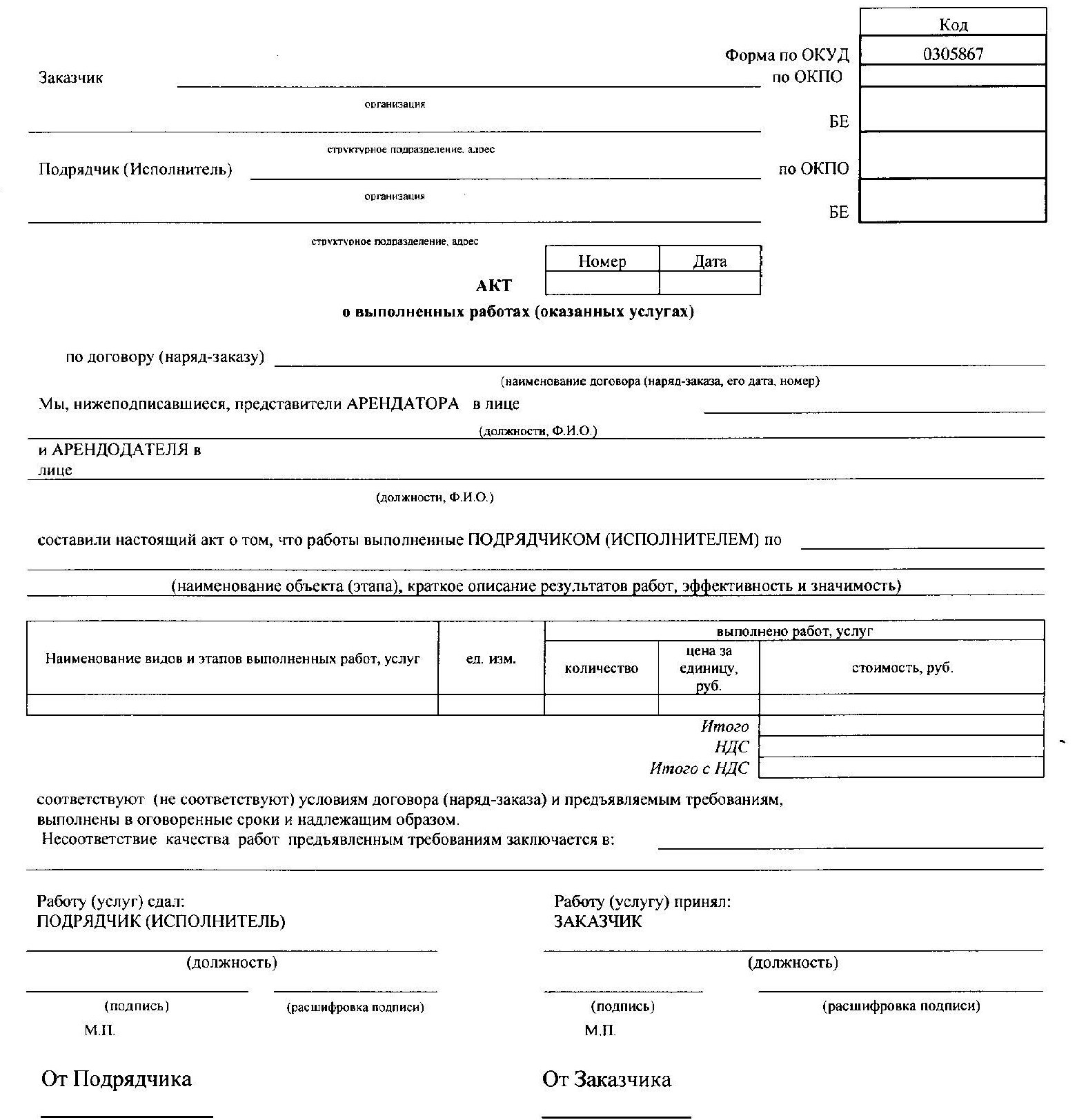 Приложение № 7к договору аренды транспортного средства с экипажем№НКП/____/____/_____от «___» ___________ 201__ годаСТАВКИ АРЕНДНОЙ ПЛАТЫ ТРАНСПОРТНОГО СРЕДСТВА С ЭКИПАЖЕМПриложение № 6к документации о закупкеДанные о водителях,оказывающих услуги по управлению транспортным средством и его технической эксплуатации Представитель, имеющий полномочия подписать заявку  и приложения к ней на участие от имени ______________________________________________________________(наименование претендента)____________________________________________________________________       Печать			(должность, подпись, ФИО)"____" _________ 201__ г.Приложение № 7к документации о закупкеПеречень транспортных средствПредставитель, имеющий полномочия подписать заявку  и приложения к ней на участие от имени ______________________________________________________________(наименование претендента)____________________________________________________________________       Печать			(должность, подпись, ФИО)"____" _________ 201__ г.Перечень основных данных и требованийСодержание основных данных и требований1. Основание для привлечения автотранспортных предприятий.Необходимость привлечения автотранспорта для перевозки порожних и груженых контейнеров филиала ПАО «ТрансКонтейнер» на Свердловской  железной дороге в г. Екатеринбурге и прилегающих районах.2. Заказчик (Арендатор)Филиал ПАО «ТрансКонтейнер» на Свердловской железной дороге.3. Виды услуг, выполняемых транспортными предприятиями.Предоставление в аренду транспортных средств с экипажем для  перевозки груженых и порожних контейнеров  типоразмеров 20фут. /40фут. по городу Екатеринбургу и прилегающим районам.Срок, на который планируется привлечение автотранспортных предприятий.С 01 января 2016 года по 31 декабря 2016 года.5. Объемы работ  по привлечению автотранспортных предприятий.Среднемесячный  объем завоза/вывоза 20 футовых контейнеров –40шт.;Среднемесячный  объем завоза/вывоза 40 футовых контейнеров –40шт.;Суточный пиковый объем завоза/вывоза 20 футовых контейнеров –5 шт.;Суточный пиковый объем завоза/вывоза 40 футовых контейнеров – 5 шт.6. Основные требования, предъявляемые к автотранспортным предприятиям.Место предоставления транспортных средств в аренду – 620050,               г. Екатеринбург, ул. Автомагистральная, д. 42 и прилегающие районы.К автотранспортному предприятию (арендодателю) предъявляются следующие требования: 1. Арендодатель должен:- иметь в собственности транспортные средства, либо на ином законном праве;- есть возможность перевозить типы контейнеров, указанных в п. 3 Технического задания;- члены экипажа должны являться работниками арендодателя; - предоставлять арендатору по акту приема-передачи в аренду транспортное средство по адресу и в срок, указанные в согласованной сторонами Заявке;- предоставлять технически исправное транспортное средство, пригодное для перевозки заявленных грузов;-  в период нахождения транспортного средства в аренде у арендатора поддерживать его надлежащее состояние;- в случае возникновения неисправности транспортного средства в период его нахождения в аренде, в результате чего стало невозможно осуществить/закончить перевозку, согласованную в заявке, арендодатель в кратчайший срок обязан заменить неисправное транспортное средство исправным. С момента возникновения неисправности и до замены неисправного транспортного средства исправным транспортное средство считается выбывшим из аренды;- осуществлять за свой счет текущий и капитальный ремонт транспортного средства, нести расходы, возникающие в связи с коммерческой эксплуатацией транспортного средства, такие как расходы на оплату топлива и других расходуемых в процессе эксплуатации материалов;- нести расходы по страхованию транспортного средства и ответственности за ущерб, который может быть причинен им в связи с его эксплуатацией;- предоставлять арендатору услуги по управлению и технической эксплуатации транспортного средства с обеспечением его безопасной эксплуатации;- обеспечить соответствие состава экипажа и его квалификации требованиям, необходимым для эксплуатации транспортного средства данного вида при перевозке заявленного груза; - квалификация водителей должна позволять требовать от них знаний по постановке, снятию, отбору контейнеров на контейнерном терминале, соответствующий опыт работы на подобных объектах, что должно быть отражено в форме Приложения № 6 к документации о закупке;- иметь водителей - граждан Российской Федерации (в случае отсутствия гражданства – разрешение на работу, оформленное в установленном законом порядке), знание русского языка. Заказчик оставляет за собой право осуществления  специальной проверки персонала Исполнителя на  соответствие требованиям, установленным в Постановлении Правительства РФ от 18.05.2011 г. №394  «Об утверждении перечня отдельных видов профессиональной деятельности и деятельности, связанной с        источником повышенной опасности, на занятие которыми устанавливаются ограничения для больных наркоманией и алкоголизмом». Информация о водителях предоставляется претендентом по форме приложения № 6 к настоящей документации о закупке.-  проводить инструктаж экипажа по безопасности движения, охране труда, технике безопасности при совершении погрузочно-разгрузочных работ и иной инструктаж, необходимый для надлежащего исполнения обязательств по настоящему Договору;- перед допуском к управлению транспортным средством, передаваемым в аренду, проводить медицинский осмотр экипажа;- обеспечить экипаж транспортного средства необходимым пакетом документов, в том числе путевым листом, и иными документами;-обеспечить исполнение силами экипажа выполнение сопутствующих услуг:приемку порожних контейнеров с проверкой их технического и коммерческого состояния с оформлением и подписанием необходимых документов;приемку груженых контейнеров с проверкой их технического и коммерческого состояния, а также с проверкой наличия и исправности запорно-пломбировочных устройств (далее – ЗПУ) и соответствия сведений о контейнере и ЗПУ данным, указанным в перевозочных документах; проверку технического и коммерческого состояния контейнера после выгрузки из него груза;доставку вверенных арендатором документов (перевозочные, сопроводительные и иные необходимые документы), порожних/груженых контейнеров по маршруту, согласованному в заявке;сохранность контейнеров, предоставленных для перевозки, с момента приемки до момента выдачи уполномоченному лицу; контроль проставления подписей и в необходимых случаях печатей на сопроводительных документах (актах, накладных) грузополучателями/ грузоотправителями; проставление водителем подписи и указание в сопроводительных документах (транспортная накладная, сопроводительная ведомость и т.п.) времени прибытия и убытия транспортного средства арендодателя под загрузку/выгрузку; незамедлительное информирование арендатора водителем (в течение 15 минут с момента возникновения обстоятельств) по телефонной связи обо всех происшествиях, авариях, задержках в работе, о возникновении конфликтных ситуаций при погрузке/выгрузке контейнера/груза из контейнера и иных обстоятельствах, препятствующих своевременному выполнению условий договора и согласованной заявки;незамедлительное информирование арендатора водителем по телефонной связи обо всех случаях повреждения контейнера/груза в контейнере и дальнейшее следование инструкциям арендатора, в том числе по документальному оформлению происшествия;возврат арендатору надлежащим образом оформленных перевозочных и иных сопутствующих документов (транспортная накладная, железнодорожная накладная, акт формы КЭУ-16 и иные документы), заверенных подписью и в необходимых случаях печатью грузоотправителя/грузополучателя;  выполнение оперативных инструкций и поручений арендатора по вопросам, касающимся коммерческой эксплуатации транспортного средства и оказания сопутствующих услуг в рамках согласованной заявки.1.2. К услугам, ранее оказанным автотранспортным предприятием заказчику или другой организации, не возникает существенных претензий по качеству или иных существенных претензий в процессе их использования в пределах установленного срока их использования (службы, функционирования), или иного срока по усмотрению ПАО «ТрансКонтейнер». 1.3. Деятельность автотранспортного предприятия не должна быть приостановлена в порядке, предусмотренном Кодексом Российской Федерации об административных правонарушениях, на день подачи Заявки на участие в процедуре Размещения оферты.7. Особые требования. привлечение организаций  и индивидуальных предпринимателей производится на основании договоров аренды транспортных средств с экипажем. В этой связи от Исполнителя требуется ведение особого документооборота, связанного с подписанием заявок на выполняемые работы, ежедневной подготовкой актов приемки-передачи транспортных средств в аренду Заказчику, подготовка транспортных накладных и путевых листов.в связи с тем, что места выполнения работ являются режимными объектами Заказчика, Исполнитель обязан провести аккредитацию своих транспортных средств у Заказчика, предоставив полный комплект документов на свои автотранспортные средства, а также список работников, задействованных в выполнении работ, с указанием в нем их полных паспортных данных, копий водительских удостоверений.исполнитель обязан обеспечить завоз/вывоз в выходные и праздничные дни, а также в случае необходимости выполнения заявки  в ночное время.8.  Ставки арендной платыФинансово-коммерческие предложения должны быть предоставлены  по  форме Приложение № 3 к Документации о закупке.Предельные ставки платы за аренду транспортных средств с экипажем, кроме НДС, указаны в Приложении № 1 к настоящему техническому заданию.Иные условияВ случае возникновения необходимости в дополнительной зоне, маршруте, расстоянии, временном диапазоне, изменении перечня водителей и др., такие условия вносятся в договор, путем подписания дополнительного соглашения к договору, проведение конкурсных процедур в данном случае, не требуется.   № п/пУслуги по завозу/вывозу контейнеров на/с контейнерных терминалов (с тарификацией по  расстоянию)Цена за единицу работ, услуг в руб., без учета НДС.1.До  10 км  включительноДо  10 км  включительно1.5 тн.  контейнер1 520,001.20 фут.-24 тн.  контейнер3 234,001.20 фут.-30 тн.  контейнер3 570,001.40 фут.-30 тн. контейнер 4 785,002.С 11 до 23 км включительноС 11 до 23 км включительно2.5 тн.  контейнер2 190,002.20 фут.-24 тн.  контейнер3 839,002.20 фут.-30 тн.  контейнер4 356,002.40 фут.-30 тн. контейнер 6 352,503.С 24 до 35 км включительноС 24 до 35 км включительно3.5 тн.  контейнер2 700,003.20 фут.-24 тн.  контейнер4 950,003.20 фут.-30 тн.  контейнер5 324,003.40 фут.-30 тн. контейнер 7 200,004.С 36 до 50 км. включительноС 36 до 50 км. включительно4.5 тн.  контейнер3 200,004.20 фут.-24 тн.  контейнер6 765,004.20 фут.-30 тн.  контейнер7 320,504.40 фут.-30 тн. контейнер 8 800,005.С 51 до 80 км. включительноС 51 до 80 км. включительно5.5 тн.  контейнер4 200,005.20 фут.-24 тн.  контейнер8 030,005.20 фут.-30 тн.  контейнер8 712,005.40 фут.-30 тн. контейнер 10 120,006.С 81 до 110 км. включительноС 81 до 110 км. включительно6.20 фут.-24 тн.  контейнер8 000,006.20 фут.-30 тн.  контейнер8 800,006.40 фут.-30 тн. контейнер 8 800,007.С 111 до 160 км. включительноС 111 до 160 км. включительно7.20 фут.-24 тн.  контейнер9 500,007.20 фут.-30 тн.  контейнер11 000,007.40 фут.-30 тн. контейнер 11 000,008.С 161 до 200 км. включительноС 161 до 200 км. включительно8.20 фут.-24 тн.  контейнер13 000,008.20 фут.-30 тн.  контейнер14 000,008.40 фут.-30 тн. контейнер 14 000,009.С 201 до 250 км. включительноС 201 до 250 км. включительно9.20 фут.-24 тн.  контейнер16 000,009.20 фут.-30 тн.  контейнер17 500,009.40 фут.-30 тн. контейнер 17 500,0010.С 251 до 300 км. включительноС 251 до 300 км. включительно10.20 фут.-24 тн.  контейнер19 500,0010.20 фут.-30 тн.  контейнер21 700,0010.40 фут.-30 тн. контейнер 21 700,0011.С 301 до 350 км. включительноС 301 до 350 км. включительно11.20 фут.-24 тн.  контейнер22 000,0011.20 фут.-30 тн.  контейнер24 000,0011.40 фут.-30 тн. контейнер 24 000,0012.С 351 до 400 км. включительноС 351 до 400 км. включительно12.20 фут.-24 тн.  контейнер24 000,0012.20 фут.-30 тн.  контейнер26 000,0012.40 фут.-30 тн. контейнер 26 000,0013.С 401 до 450 км. включительноС 401 до 450 км. включительно13.20 фут.-24 тн.  контейнер26 000,0013.20 фут.-30 тн.  контейнер30 000,0013.40 фут.-30 тн. контейнер 30 000,0014.С 451 до 500 км. включительноС 451 до 500 км. включительно14.20 фут.-24 тн.  контейнер30 000,0014.20 фут.-30 тн.  контейнер34 000,0014.40 фут.-30 тн. контейнер 34 000,0015.С 501 до 550 км. ВключительноС 501 до 550 км. Включительно15.20 фут.-24 тн.  контейнер34 000,0015.20 фут.-30 тн.  контейнер38 000,0015.40 фут.-30 тн. контейнер 38 000,0016.С 551 до 600 км. ВключительноС 551 до 600 км. Включительно16.20 фут.-24 тн.  контейнер38 000,0016.20 фут.-30 тн.  контейнер42 000,0016.40 фут.-30 тн. контейнер 42 000,0017.С 601 до 650 км. ВключительноС 601 до 650 км. Включительно17.20 фут.-24 тн.  контейнер42 000,0017.20 фут.-30 тн.  контейнер46 000,0017.40 фут.-30 тн. контейнер 46 000,0018.С 651 до 700 км. ВключительноС 651 до 700 км. Включительно18.20 фут.-24 тн.  контейнер46 000,0018.20 фут.-30 тн.  контейнер50 000,0018.40 фут.-30 тн. контейнер 50 000,0019.С 701 до 750 км. ВключительноС 701 до 750 км. Включительно19.20 фут.-24 тн.  контейнер49 000,0019.20 фут.-30 тн.  контейнер54 000,0019.40 фут.-30 тн. контейнер 54 000,0020.С 751 до 800 км. ВключительноС 751 до 800 км. Включительно20.20 фут.-24 тн.  контейнер53 000,0020.20 фут.-30 тн.  контейнер58 000,0020.40 фут.-30 тн. контейнер 58 000,0021.С 801 до 850 км. ВключительноС 801 до 850 км. Включительно21.20 фут.-24 тн.  контейнер56 000,0021.20 фут.-30 тн.  контейнер60 000,0021.40 фут.-30 тн. контейнер 60 000,0022.С 851 до 900 км. ВключительноС 851 до 900 км. Включительно22.20 фут.-24 тн.  контейнер59 000,0022.20 фут.-30 тн.  контейнер65 000,0022.40 фут.-30 тн. контейнер 65 000,0023.С 901 до 950 км. ВключительноС 901 до 950 км. Включительно23.20 фут.-24 тн.  контейнер63 000,0023.20 фут.-30 тн.  контейнер69 000,0023.40 фут.-30 тн. контейнер 69 000,0024.С 951 до 1000 км. ВключительноС 951 до 1000 км. Включительно24.20 фут.-24 тн.  контейнер66 000,0024.20 фут.-30 тн.  контейнер73 000,0024.40 фут.-30 тн. контейнер 73 000,0025.Работа автомобиля сверх норматива (за один час)Работа автомобиля сверх норматива (за один час)25.5 тн.  контейнер350,0025.20 фут.-24 тн.  контейнер650,0025.20 фут.-30 тн.  контейнер650,0025.40 фут.-30 тн. контейнер 750,0026.Норма времени на загрузку/выгрузки контейнераНорма времени на загрузку/выгрузки контейнера26.5 тн  контейнер1 час 26.20 фут.-24 тн.  контейнер2 часа  26.20 фут.-30 тн.  контейнер2 часа  26.40 фут.-30 тн. контейнер 3 часа27.Сдача порожнего собственного контейнера  на стоки операторов до                             14 км  включительноСдача порожнего собственного контейнера  на стоки операторов до                             14 км  включительно27.20 фут.-24 тн.  контейнер800,0027.40 фут.-30 тн. контейнер1 008,0028.Сдача порожнего собственного контейнера  на стоки операторов с 15 до 32 км. включительноСдача порожнего собственного контейнера  на стоки операторов с 15 до 32 км. включительно28.20 фут.-24 тн.  контейнер1 600,0028.40 фут.-30 тн. контейнер2 300,00№ п/пНаименование п/пСодержание 1.Предмет процедуры Размещения офертыРазмещение оферты № РО/003/СВЕРД/0028 на право заключения договора аренды транспортных средств с экипажем для перевозки порожних и груженых контейнеров филиала ПАО «ТрансКонтейнер» на Свердловской железной дороге в г.Екатеринбурге,  прилегающих районах с 01 января 2016 года по 31 декабря 2016 года.2.Организатор процедуры Размещения оферты, адрес, контактные лица и представители ЗаказчикаОрганизатором является ПАО «ТрансКонтейнер». Функции Организатора выполняет постоянная рабочая группа Конкурсной комиссии филиала ПАО «ТрансКонтейнер» на Свердловской железной дороге.Адрес: 620027, Российская Федерация, г. Екатеринбург, ул. Николая Никонова, д.8.  Контактные лица:- Минибаева Ахсана Мухарямовна, тел. 8(343) 380-12-45 / 380-12-00 (добав.5215), электронный адрес: MinibaevaAM@trcont.ru- Порошин Евгений Константинович, тел. 8(3433) 73-47-54, электронный адрес: PoroshinEK@trcont.ru. 3.Дата опубликования извещения о проведении процедуры Размещения оферты« 29 » октября  2015 г.4.Средства массовой информации (СМИ), используемые в целях информационного обеспечения проведения процедуры Размещения офертыИзвещение о проведении процедуры Размещения оферты, изменения к извещению, настоящая документация о закупке, протоколы, оформляемые в ходе проведения процедуры Размещения оферты, вносимые в них изменения и дополнения и иные сведения, обязательность публикации которых предусмотрена  Положением о закупках и законодательством Российской Федерации публикуется (размещается) в информационно-телекоммуникационной сети «Интернет» на сайте 
ПАО «ТрансКонтейнер» (http://www.trcont.ru) и, в предусмотренных законодательством Российской Федерации случаях, в единой информационной системе в сфере закупок товаров, работ, услуг для обеспечения государственных и муниципальных нужд на официальном сайте для размещения информации о размещении заказов на поставку товаров, выполнение работ, оказание услуг (www.zakupki.gov.ru) (далее – Официальный сайт).В случае возникновения технических и иных неполадок при работе Официального сайта, блокирующих доступ к Официальному сайту в течение более чем одного рабочего дня, информация, подлежащая размещению на Официальном сайте, размещается на сайте ПАО «ТрансКонтейнер» с последующим размещением такой информации на Официальном сайте в течение одного рабочего дня со дня устранения технических или иных неполадок, блокирующих доступ к Официальному сайту, и считается размещенной в установленном порядке.5.Начальная (максимальная) цена договора/ цена лотаМаксимальная (совокупная) цена договора (договоров), заключаемых по итогам процедуры Размещения оферты составляет 2 115 000,00 руб.(два миллиона сто пятнадцать тысяч) рублей с учетом всех налогов (кроме НДС),  технической эксплуатацией, включая оплату горюче-смазочных и других материалов, внесение государственных и иных сборов, расходы, связанные с коммерческой эксплуатацией транспортного средства, оплатой услуг и содержанием членов экипажа арендованного транспортного средства, разрешения, которые необходимо приобретать в  период введения временного ограничения движения транспортных средств в весенний период снижения несущей способности конструктивных элементов автомобильных дорог общего пользования, иные расходы, кроме НДС.6.Место, дата начала и окончания подачи Заявок Заявки принимаются по рабочим дням с 09 часов 30 минут до 12 часов 00 минут и с 13 часов 00 минут до 17 часов 00 минут местного времени с даты, указанной в пункте 3 Информационной карты до « 19 »  ноября  2015 г. по адресу, указанному в пункте 2 настоящей Информационной карты.7.Место, дата и время вскрытия заявок	Вскрытие Заявок состоится « 20 »  ноября  2015 г. в 16 часов 00 минут местного времени по адресу, указанному в пункте 2 настоящей Информационной карты.8. Оценка и сопоставление ЗаявокОценка и сопоставление Заявок состоится 
« 20 »  ноября  2015 г. в 16 часов 00 минут местного времени по адресу, указанному в пункте 2 настоящей Информационной карты.9.Конкурсная комиссияРешение об итогах процедуры Размещения оферты принимается Конкурсной комиссией филиала  ПАО «ТрансКонтейнер» на Свердловской железной дороге. 620027, Российская Федерация, г. Екатеринбург, ул. Николая Никонова, д.8.  10.Подведение итоговПодведение итогов состоится « 15 »  декабря  2015 г. в 14 часов 00 минут местного времени по адресу, указанному в пункте 9 Информационной карты.11.Условия оплаты за выполнение работ, оказание услугОплата арендных платежей производится Арендатором путем перечисления денежных средств на расчетный счет Арендодателя в течение 5 (пяти) банковских дней  после подписания Сторонами акта об оказанных услугах. 12.Количество лотов 1 (один) лот13.Срок и место поставки товара, выполнения  работ, оказания услугСрок выполнения работ, оказания услуг, поставки товара и т.д.: с 01 января 2016 года по 31 декабря 2016 года.Место выполнения работ, оказания услуг, поставки товара и т.д.: г. Екатеринбург и прилегающие районы.14.Состав и количество (объем) товара, работ, услугСостав и объем услуг определен в разделе 4 «Техническое задание».15.Официальный язык Русский язык. Вся переписка, связанная с проведением процедуры размещения оферты, ведется на русском языке.16.Валюта конкурса Российский рубль17.Требования, предъявляемые к претендентам и Заявке на участие в процедуре Размещения оферты 1. Помимо указанных в пунктах 2.1 и 2.2 настоящей документации о закупке требований к претенденту, участнику предъявляются следующие требования: 1. Претендент должен:- иметь в собственности транспортные средства, либо на ином законном праве;- иметь возможность перевозить типы контейнеров, указанных в п. 3 Технического задания;- члены экипажа должны являться работниками претендента; 1.2. К услугам, ранее оказанным претендентом Заказчику или другой организации, не возникает существенных претензий по качеству или иных существенных претензий в процессе их использования в пределах установленного срока их использования (службы, функционирования), или иного срока по усмотрению ПАО «ТрансКонтейнер». 1.3. Деятельность претендента, участника не должна быть приостановлена в порядке, предусмотренном Кодексом Российской Федерации об административных правонарушениях, на день подачи Заявки на участие в процедуре Размещения оферты.2.  Претендент, помимо документов, указанных в пункте 2.3. настоящей документации, в составе заявки должен предоставить следующие документы (заверенные копии):2.1.копии свидетельств о регистрации транспортных средств (прицепов), планируемых для передачи в аренду;2.2. копии водительских удостоверений на экипаж;2.3.  информация о количестве ТС, которые могут быть предоставлены в аренду. Указанная информация должна быть предоставлена по форме Приложения № 7 к настоящей документации, с указанием в обязательном порядке, на каком законном праве предлагаемые транспортные средства принадлежат участникам (право собственности);2.4. в случае если претендент, участник не является плательщиком НДС, документ, подтверждающий его право на освобождение от уплаты НДС, с указанием положения Налогового кодекса Российской Федерации, являющегося основанием для освобождения;2.5. заявление претендента о не приостановлении его деятельности в порядке, предусмотренном Кодексом Российской Федерации об административных правонарушениях, на день подачи Заявки на участие в закупке способом размещения оферты;2.6. письменное заявление претендента об отсутствии возбужденного в отношении него дела о несостоятельности (банкротстве) на дату подачи Заявки на участие в открытом конкурсе, представленное на бланке претендента и подписанное уполномоченным лицом;2.7. бухгалтерские балансы и отчеты о прибылях и убытках (либо налоговые декларации для лиц, применяющих упрощенную систему налогообложения (УСН), с приложением документа, подтверждающего правомерность применения УСН, выданного Федеральной налоговой службой) за прошедший календарный год и на последний отчетный период текущего года (копии, заверенные претендентом, с отметкой инспекции Федеральной налоговой службы, либо с приложением заверенной претендентом копии документа, подтверждающего получение бухгалтерских балансов, отчетов о прибылях и убытках или налоговых деклараций Федеральной налоговой службой) (предоставляет каждое юридическое и/или физическое лицо, выступающее на стороне одного претендента);2.8.  справку об исполнении претендентом обязанности по уплате налогов, сборов, страховых взносов, пеней и налоговых санкций, выданную не ранее 30 дней до размещения извещения о проведении процедуры Размещения оферты налоговыми органами по форме, утвержденной 21 января 2013 г. № ММВ-7-12/22@ с учетом внесенных в приказ изменений (оригинал, либо нотариально заверенная копия) (предоставляет каждое юридическое и/или физическое лицо, выступающее на стороне одного претендента); 2.9. действующие лицензии, сертификации, разрешения, допуски, если деятельность, которую осуществляет претендент, подлежит в соответствии с законодательством Российской Федерации лицензированию, сертификации или предусматривает получение разрешений, допусков к выполнению работ, оказанию услуг, поставке товаров и т.д. (копии, заверенные участником) либо информационное письмо, что деятельность сертификации и лицензированию не подлежит;2.10.копию уведомления службы государственной статистики;2.11. документ по форме приложения № 4 к настоящей документации о наличии опыта выполнения работ, оказания услуг, поставки товара и т.д. по предмету процедуры размещения оферты. Наличие опыта выполнения аналогичных работ 2 года и более (считается с момента регистрации юридического лица/и или индивидуального предпринимателя), приветствуются положительные отзывы, рекомендации, благодарности  контрагентов, с которыми у претендента имелись или имеются договорные отношения по аналогичным работам. Отзывы, рекомендации, благодарности должны быть представлены на официальном бланке, за  подписью уполномоченного лица.        18.Особенности предоставления документов иностранными участниками Особенности не предусмотрены19.Критерии оценки Заявок на участие в процедуре Размещения оферты и коэффициенты их значимостисоответствие требованиям, указанным в пунктах 2.1. и 2.2. настоящей документации о закупке и подпунктом 1 раздела 17 настоящей Информационной карты;20.Особенности заключения договора1) Победитель вправе направить Заказчику предложения по внесению изменений в договор, размещенный в составе настоящей документации (приложение № 5), до момента его подписания победителем. Указанные предложения должны быть получены Заказчиком в двухсуточный срок с момента получения участником, признанного по итогам конкурса победителем, соответствующего уведомления от Заказчика.  Изменения могут касаться только положений договора, которые не были одним из оценочных критериев для выбора победителя, указанных в пункте 19 Информационной карты настоящей документации о закупке.Внесение изменений в договор по предложениям победителя является правом Заказчика и осуществляется по усмотрению Заказчика.Победитель не имеет права отказаться от заключения договора, если его предложения по внесению в договор изменений не были согласованы Заказчиком.21.Привлечение субподрядчиков, соисполнителейПривлечение соисполнителей не допускается.22.Срок действия ЗаявкиЗаявка должна действовать не менее 60  календарных дней с даты окончания срока подачи Заявок (пункт 6 настоящей Информационной карты).23.Обеспечение заявкиНе предусмотрено24.Обеспечение исполнения договораНе предусмотрено   №пп/пУслуги по завозу/вывозу контейнеров на/с контейнерных терминалов (с тарификацией по  расстоянию)Цена руб. (без учета НДС)1.До  10 км  включительноДо  10 км  включительно1.5 тн.  Контейнер1.20 фут.-24 тн.  Контейнер1.20 фут.-30 тн.  Контейнер1.40 фут.-30 тн. контейнер 2.С 11 до 23 км включительноС 11 до 23 км включительно2.5 тн.  Контейнер2.20 фут.-24 тн.  Контейнер2.20 фут.-30 тн.  Контейнер2.40 фут.-30 тн. контейнер 3.С 24 до 35 км включительноС 24 до 35 км включительно3.5 тн.  Контейнер3.20 фут.-24 тн.  Контейнер3.20 фут.-30 тн.  Контейнер3.40 фут.-30 тн. контейнер 4.С 36 до 50 км. включительноС 36 до 50 км. включительно4.5 тн.  Контейнер4.20 фут.-24 тн.  Контейнер4.20 фут.-30 тн.  Контейнер4.40 фут.-30 тн. контейнер 5.С 51 до 80 км. включительноС 51 до 80 км. включительно5.5 тн.  Контейнер5.20 фут.-24 тн.  Контейнер5.20 фут.-30 тн.  Контейнер5.40 фут.-30 тн. контейнер 6.С 81 до 110 км. включительноС 81 до 110 км. включительно6.20 фут.-24 тн.  Контейнер6.20 фут.-30 тн.  Контейнер6.40 фут.-30 тн. контейнер 7.С 111 до 160 км. включительноС 111 до 160 км. включительно7.20 фут.-24 тн.  Контейнер7.20 фут.-30 тн.  Контейнер7.40 фут.-30 тн. контейнер 8.С 161 до 200 км. включительноС 161 до 200 км. включительно8.20 фут.-24 тн.  Контейнер8.20 фут.-30 тн.  Контейнер8.40 фут.-30 тн. контейнер 9.С 201 до 250 км. включительноС 201 до 250 км. включительно9.20 фут.-24 тн.  Контейнер9.20 фут.-30 тн.  Контейнер9.40 фут.-30 тн. контейнер 10.С 251 до 300 км. включительноС 251 до 300 км. включительно10.20 фут.-24 тн.  Контейнер10.20 фут.-30 тн.  Контейнер10.40 фут.-30 тн. контейнер 11.С 301 до 350 км. включительноС 301 до 350 км. включительно11.20 фут.-24 тн.  Контейнер11.20 фут.-30 тн.  Контейнер11.40 фут.-30 тн. контейнер 12.С 351 до 400 км. включительноС 351 до 400 км. включительно12.20 фут.-24 тн.  Контейнер12.20 фут.-30 тн.  Контейнер12.40 фут.-30 тн. контейнер 13.С 401 до 450 км. включительноС 401 до 450 км. включительно13.20 фут.-24 тн.  Контейнер13.20 фут.-30 тн.  Контейнер13.40 фут.-30 тн. контейнер 14.С 451 до 500 км. включительноС 451 до 500 км. включительно14.20 фут.-24 тн.  Контейнер14.20 фут.-30 тн.  Контейнер14.40 фут.-30 тн. контейнер 15.С 501 до 550 км. включительноС 501 до 550 км. включительно15.20 фут.-24 тн.  Контейнер15.20 фут.-30 тн.  Контейнер15.40 фут.-30 тн. контейнер 16.С 551 до 600 км. включительноС 551 до 600 км. включительно16.20 фут.-24 тн.  Контейнер16.20 фут.-30 тн.  Контейнер16.40 фут.-30 тн. контейнер 17.С 601 до 650 км. включительноС 601 до 650 км. включительно17.20 фут.-24 тн.  Контейнер17.20 фут.-30 тн.  Контейнер17.40 фут.-30 тн. контейнер 18.С 651 до 700 км. включительноС 651 до 700 км. включительно18.20 фут.-24 тн.  Контейнер18.20 фут.-30 тн.  Контейнер18.40 фут.-30 тн. контейнер 19.С 701 до 750 км. включительноС 701 до 750 км. включительно19.20 фут.-24 тн.  Контейнер19.20 фут.-30 тн.  Контейнер19.40 фут.-30 тн. контейнер 20.С 751 до 800 км. включительноС 751 до 800 км. включительно20.20 фут.-24 тн.  Контейнер20.20 фут.-30 тн.  Контейнер20.40 фут.-30 тн. контейнер 21.С 801 до 850 км. включительноС 801 до 850 км. включительно21.20 фут.-24 тн.  Контейнер21.20 фут.-30 тн.  Контейнер21.40 фут.-30 тн. контейнер 22.С 851 до 900 км. включительноС 851 до 900 км. включительно22.20 фут.-24 тн.  Контейнер22.20 фут.-30 тн.  Контейнер22.40 фут.-30 тн. контейнер 23.С 901 до 950 км. включительноС 901 до 950 км. включительно23.20 фут.-24 тн.  Контейнер23.20 фут.-30 тн.  Контейнер23.40 фут.-30 тн. контейнер 24.С 951 до 1000 км. включительноС 951 до 1000 км. включительно24.20 фут.-24 тн.  Контейнер24.20 фут.-30 тн.  Контейнер24.40 фут.-30 тн. контейнер 25.Работа автомобиля сверх норматива (за один час)Работа автомобиля сверх норматива (за один час)25.5 тн.  Контейнер25.20 фут.-24 тн.  Контейнер25.20 фут.-30 тн.  Контейнер25.40 фут.-30 тн. контейнер 26.Норма времени на загрузку/выгрузки контейнераНорма времени на загрузку/выгрузки контейнера26.5 тн  контейнер26.20 фут.-24 тн.  Контейнер26.20 фут.-30 тн.  Контейнер26.40 фут.-30 тн. контейнер 27.Сдача порожнего собственного контейнера  на стоки операторов                                          до  14 км  включительноСдача порожнего собственного контейнера  на стоки операторов                                          до  14 км  включительно27.20 фут.-24 тн.  Контейнер27.40 фут.-30 тн. Контейнер28.Сдача порожнего собственного контейнера  на стоки операторов                                      с 15 до 32 км. включительноСдача порожнего собственного контейнера  на стоки операторов                                      с 15 до 32 км. включительно28.20 фут.-24 тн.  Контейнер28.40 фут.-30 тн. Контейнер№№Дата и номер договораПредмет договора (указываются только договоры по предмету, аналогичному предмету конкурса) приложить копию договораНаименование Заказчика                        Арендодатель ___________________Юридический адрес: _______________Почтовый адрес:  Арендатор:Публичное акционерное общество «Центр по перевозке грузов в контейнерах «ТрансКонтейнер»ОГРН: 1067746341024, ИНН / КПП: 7708591995 / 997650001, ОКПО 94421386, ОКВЭД 60.1 Юридический  адрес: Российская Федерация, 125047, г. Москва, Оружейный переулок, д.19Почтовый адрес: 125047, г. Москва, Оружейный переулок, д.19Тел.+7(499)262-8506, факс .+7(499) 262-7578, E-mail: trcont@trcont.ruБанковские реквизиты для расчета в российских рублях (RUR):БИК 046577952р/сч 40702810600280107758к/сч 30101810400000000952в Филиале ПАО Банк ВТБ г. Екатеринбурге                            __________ ______________                          ____________ ____________№ п/пМарка/ модель ТСГосударственный № ТСГод изготовления ТСНомер паспорта транспортного средстваНомер свидетельства о регистрации ТС134567№ п/пФ.И.О.Водительское удостоверение123От Арендодателя:                           ________________________________ ______________      М.П.От Арендатора:Директор филиалаПАО «ТрансКонтейнер»на Свердловской железной дороге ________________ С.С. Шибаев            М.П.марка ТС                                                                                                                                                                                    номер ТС                                                              номер полуприцепа ТС                                                                              ТС поступило в аренду «     »                       201   г.  в       час.       мин. Арендодатель                                                                       Арендатор                                                                                   доверенность №         от «    »                  201   г.               доверенность №        от «    »                   201  г.                                     подпись                                  ФИО                                                 подпись                                ФИОмарка ТС                                                                                                                                                                                    номер ТС                                                              номер полуприцепа ТС                                                                              ТС возвращено из аренды «     »                       201   г.  в       час.       мин.Арендодатель                                                                       Арендатор                                                                                   доверенность №         от «    »                  201   г.               доверенность №        от «    »                   201  г.                                     подпись                                    ФИО                                                 подпись                                ФИОМаршрут следования автомобиля и время нахождения автомобиля в пункте погрузки/выгрузки*Арендодатель                                                                       Арендатор                                                                                   доверенность №         от «    »                  201   г.               доверенность №        от «    »                   201  г.                                         подпись                                  ФИО                                                 подпись                                ФИО  п/п№ контейнерафутовость№ заявки Арендатора№ транспортного средстватранспортная накладнаятранспортная накладнаяАкта приема передачиАкта приема передачимаршрут первозкимаршрут первозкиСрок аренды ТС с экипажемСрок аренды ТС с экипажемОбщее время аренды ТС с экипажемСтавка арендной платы ТС с экипажем при завозе/вывозе с тарификацией: (зона,расстояние, время)Превышение нормы времени на погрузку/выгрузку (час)Стоимость превышения времени под погрузкой/выгрузкойИтого стоимость арендной платы в руб без НДС НДСИтого стоимость арендной платы в руб с НДС  п/п№ контейнерафутовость№ заявки Арендатора№ транспортного средства№ транспортной накладнойДата транспортной накладной№ Акта приема передачиДата Акта приема передачиместо приема/передачи ТС с экипажем в/из арендыАдрес склада грузоотправителя/грузополучателяДата и время передачи ТС в арендуДата и время передачи ТС из арендыОбщее время аренды ТС с экипажемСтавка арендной платы ТС с экипажем при завозе/вывозе с тарификацией: (зона,расстояние, время)Превышение нормы времени на погрузку/выгрузку (час)Стоимость превышения времени под погрузкой/выгрузкойИтого стоимость арендной платы в руб без НДС НДСИтого стоимость арендной платы в руб с НДС 1234567891011121314151617181920От Арендодателя:                           ________________________________ ______________      М.П.От Арендатора:Директор филиалаПАО «ТрансКонтейнер»на Свердловской железной дороге ________________ С.С. Шибаев            М.П.От Арендодателя:                           ________________________________ ______________      М.П.От Арендатора:Директор филиалаПАО «ТрансКонтейнер»на Свердловской железной дороге ________________ С.С. Шибаев            М.П.Наименование работ и услугЕд. измеренияСтавка без учета НДС 18%Ставка с учетом НДС 18%Стоимость арендной платы за предоставление транспортного средства с экипажем для перевозки груза в контейнерах на/с контейнерного терминала20футов40футовНорма времени на загрузку/выгрузку контейнера 20футов40футовРабота автомобиля сверх норматива20футов40 футовЗагрузка контейнера по дополнительному адресу20футов40 футовОт Арендодателя:                           ________________________________ ______________      М.П.От Арендатора:Директор филиалаПАО «ТрансКонтейнер»На Свердловской железной дороге ________________ С.С. Шибаев            М.П.№ п/пФ.И.О. Водительское удостоверение (№, серия, дата выдачи, срок действия)Общий водительский стаж КатегорияГражданство РФ/разрешение на работуЗнание русского языка (да/нет)Опыт работы с постановкой и снятием контейнеров1234№п/пМарка, цвет ТСГосударственный номер Дополнительные характеристики ТС ( максимальная грузоподъемность)Наличие прицепов 20 футовых№ свидетельства о регистрации ТС(серия, номер, кем и когда выдано Принадлежность ТС (собственность или иное законное право)123